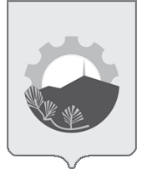 АДМИНИСТРАЦИЯ АРСЕНЬЕВСКОГО ГОРОДСКОГО ОКРУГА П О С Т А Н О В Л Е Н И ЕО внесении изменений в постановление администрацииАрсеньевского городского округа от 14 ноября 2019 года № 824-па «Об утверждении муниципальной программы «Благоустройство Арсеньевского городского округа» В целях организации мероприятий по благоустройству территории Арсеньевского городского округа, на основании Федерального закона от 06 октября 2003 года № 131–ФЗ «Об общих принципах организации местного самоуправления в Российской Федерации», муниципальных правовых актов  Арсеньевского городского  округа от 26 декабря 2023 года № 68 – МПА «О внесении изменений в муниципальный правовой акт Арсеньевского городского округа от 28 декабря 2022 года № 19-МПА «О бюджете Арсеньевского городского округа на 2023 год и плановый период 2024 и 2025 годов», от 26 декабря 2023 года № 69 – МПА «О бюджете Арсеньевского городского округа на 2024 год и плановый период 2025 и 2026 годов», постановлений администрации Арсеньевского городского округа от                 13 апреля 2023 года № 200-па «О порядке разработки и реализации муниципальных программ Арсеньевского городского округа», от 12 октября 2023 года № 632-па «О внесении изменений в постановление администрации Арсеньевского городского округа от 30 августа 2019 года № 635-па «Об утверждении Перечня муниципальных программ Арсеньевского городского округа», руководствуясь Уставом Арсеньевского городского округа, администрация Арсеньевского городского округа ПОСТАНОВЛЯЕТ:1. Внести в муниципальную программу «Благоустройство Арсеньевского городского округа», утвержденную постановлением администрации   Арсеньевского   городского   округа   от   14 ноября 2019 года № 824-па (в редакции постановления администрации Арсеньевского городского округа от 24 января 2024 года № 49-па), изменения, изложив ее в прилагаемой редакции.2. Организационному управлению администрации Арсеньевского городского округа (Абрамова) обеспечить официальное опубликование и размещение на официальном сайте администрации Арсеньевского городского округа настоящего постановления. 3. Настоящее постановление вступает в силу после его официального опубликования.Глава городского округа                                                                                     В.С. ПивеньМуниципальная программа Арсеньевского городского округа  «Благоустройство Арсеньевского городского округа» I. Стратегические приоритеты и цели муниципальной политики в сфере благоустройстваОсновными приоритетами муниципальной политики городского округа в сфере благоустройства является улучшение санитарного и эстетического вида территории городского округа, улучшение качества жизнедеятельности горожан в результате эффективного функционирования системы ливневой канализации, приведение в надлежащее декоративное состояние зеленых насаждений в границах городского округа.Также немаловажным мероприятием в рамках полномочий вопросов местного значения является содержание мест захоронения в соответствии с Положением «Об организации похоронного дела и содержании общественных кладбищ на территории Арсеньевского городского округа», утвержденным муниципальным правовым актом городского округа от 27 сентября 2017 года № 04-МПА, организация доставки неопознанных и невостребованных тел (останков) погибших с мест обнаружения в морг,  реализация государственного полномочия в сфере погребения и похоронного дела.Одним из направлений комплекса мероприятий по созданию благоприятной и комфортной среды проживания населения является уборка и содержание городских территорий муниципальным бюджетным учреждением «Специализированная служба Арсеньевского городского округа» (далее – МБУ «Спецслужба г. Арсеньева» на основании соглашения о предоставлении субсидий на финансовое обеспечение выполнения муниципального задания на оказание муниципальных услуг. Порядок формирования муниципального задания на оказание муниципальных услуг (выполнение работ) в отношении муниципальных учреждений и финансового обеспечения выполнения муниципального задания утвержден постановлением администрации Арсеньевского городского округа от 08 октября 2015 года № 750-па «О порядке формирования муниципального задания на оказание муниципальных услуг (выполнение работ) в отношении муниципальных учреждений и финансового обеспечения выполнения муниципального задания».Ежегодно выполняются работы по содержанию (подметанию, уборке от мусора, очистке от снега, посыпке песко-соляной смесью, покосу травы) не менее 774 262 м2 городских территорий (в т.ч. кладбищ), грейдированию 62 195 пм дорог без асфальтового покрытия. С 2023 года в рамках концессионного соглашения содержится видовая площадка им. В.К. Арсеньева и Дерсу Узала.С целью обеспечения безопасности жителей города при посещении городских парков и скверов необходимо проведение работ по акарицидной обработке их территорий. Ежегодно проводится двукратная обработка территорий парков «Аскольд» и «Восток», кладбищ, сквера в честь 25-летия г. Арсеньева, видовая площадка им. В.К. Арсеньева и Дерсу Узала обрабатывается в рамках концессионного соглашения.Несмотря на предпринимаемые меры по устройству контейнерных площадок в частном секторе городского округа и на территории городских кладбищ, растет количество несанкционированных свалок мусора и в связи с этим администрацией городского округа проводятся мероприятия по их ликвидации.На территории Арсеньевского городского округа произрастает большое количество деревьев как посаженных, так и дикорастущих, значительная часть которых старые, утратившие свою декоративность и представляющие собой угрозу падения. Ветви деревьев нависают над дорогами, остановками, дворами, зданиями организаций, задевают ближайшие постройки, линии электропередач. Зачастую после тайфунов происходят частые обрывы проводов и замыкания на сетях уличного освещения, город нуждается в проведении работ по обрезке сломанных деревьев, уборке упавших ветвей и деревьев, в связи с чем необходимо обеспечивать своевременную обрезку и валку сухих, аварийных деревьев, регулярной формовочной обрезкой добиваться эстетического вида посадок зеленых насаждений. Ввиду ограниченности средств бюджета работы по удалению и обрезке крон деревьев зачастую проводятся по обращениям граждан и предписаниям надзорных органов. Ежегодно производится удаление не менее 70 аварийных деревьев, санитарная обрезка не менее 8 584 деревьев и кустарников.Для частичного обновления зеленого фонда производится закупка деревьев и кустарников в питомниках края и высадка их при проведении субботников. В связи с отсутствием в штате администрации специалистов в области разработки проектов озеленения и нехваткой финансирования для их привлечения на платной основе перспективный план по озеленению городского округа не разработан.Существующая система ливневой канализации в значительной мере была сформирована в рамках застройки жилых кварталов заводами «Прогресс» и «Аскольд». В соответствии с действующим законодательством в 90-х годах прошлого столетия ведомственное жилье передано в муниципальную собственность, а вместе с ним сети водо-, тепло-, электроснабжения, водоотведения переданы на баланс эксплуатирующих организаций. Сети ливневой канализации переданы не были и по данной причине их эксплуатация в должной мере не осуществлялась, часть системы ливневой канализации находится в неисправном состоянии, а на части улиц городского округа ливневая канализация отсутствует по причине того, что ее устройство не предусматривалось проектами застройки.
          В ненормативном состоянии сегодня находятся некоторые колодцы на сетях (отсутствуют крышки, решетки, обрушены перекрытия, изношены элементы ливнеприемников).Ряд микрорайонов городского округа расположены на пересеченной местности (перепад высот составляет более 20 м) поэтому в осеннее и весеннее время года большое количество атмосферных осадков стекает по улицам города. Для предотвращения подтопления жилых домов и других объектов города предусмотрен поверхностный сброс по рельефу, состоящий из системы водоотводящих канав. Под проезжей частью дорог устроены соединения канав с помощью труб, т.к. водоотводящие канавы представляют собой вырытые в земле траншеи, с неукреплёнными стенками и дном, сточные воды, протекая по ним, наносят землю, тем самым уменьшая глубину траншей и ширину труб под дорогами.  В летнее время в траншеях растёт трава. Все эти факторы затрудняют движение сточных вод по ливневой канализации и способствуют подтоплению домов, дорожной сети. Поэтому, ежегодно, в осенний и весенний период, необходимо производить очистку канав и труб от нанесённой земли и мусора.Центральная часть города характеризуется плотной застройкой, большой площадью твердого покрытия улиц, проездов и дворовых территорий, а также высокой насыщенностью подземными коммуникациями. Водные потоки, двигающиеся по улицам с большими уклонами, неся песчаные и щебенистые частицы, как абразивом, смывают, стирают дорожное покрытие и намывают ямы.Также, при наличии луж и движущихся водных потоков на поверхности дорожного полотна, ухудшается сцепление колес автомобильного транспорта с дорожным покрытием, и скрывается разметка, что приводит к увеличению вероятности возникновения аварийных ситуаций на дорогах.Учитывая всё вышеизложенное, необходимо обеспечить быстрый водосбор, и отвод дождевых и талых вод с территории города.В настоящее время за счет средств, выделяемых из бюджета городского округа, ежегодно очищаются 125 смотровых и ливнеприемных колодцев, производится прочистка и промывка 659 пм водопропускных труб, очистка и углубление не менее 13 500 пм водоотводных канав.Помимо этого, производится планомерная замена труб подземной ливневой канализации, пришедших в негодность, ремонт установленных колодцев (ежегодно не менее 5 шт.) и устройство дополнительных ливнеприемных колодцев на существующих участках ливневой канализации.При решении перечисленных проблем в области благоустройства целесообразно использование программно-целевого метода, который обеспечивает единство содержательной части муниципальной программы с созданием и использованием финансовых и организационных механизмов ее реализации, а также контролем за промежуточными и конечными результатами выполнения муниципальной программы.Приоритеты государственной политики в сфере повышения уровня и качества жизни населения в Приморском крае и Арсеньевском городском округе, а также механизмы их достижения, определены исходя из долгосрочных приоритетов, закрепленных в Конституции Российской Федерации, посланиях Президента Российской Федерации Федеральному Собранию Российской Федерации, Указе Президента Российской Федерации от 21 июля 2020 года № 474  «О национальных целях развития Российской Федерации на период до 2030 года», а также Стратегии социально-экономического развития Арсеньевского городского округа до 2030 года, утвержденной решением Думы Арсеньевского городского округа от 25 декабря 2019 года № 410.Ключевые задачи органов местного самоуправления по повышению комфортности среды заключаются в создании благоприятных условий для проживания населения. Для решения текущих задач разработана муниципальная программа «Благоустройство Арсеньевского городского округа».Основными целями муниципальной программы «Благоустройство Арсеньевского городского округа» являются:1. Улучшение санитарного и эстетического вида территории городского округа;2. Увеличение срока службы дорожного покрытия улиц городского округа;3. Улучшение внешнего вида территории кладбищ и организация похоронного дела в городском округе;4. Улучшение внешнего облика и экологической обстановки за счет увеличения количества зеленых насаждений и приведение в надлежащее состояние существующих объектов озеленения на территории городского округа;5. Повышение уровня эстетики городского округа и создание условий для духовно-нравственного развития горожан в праздничные дни;6. Улучшение качества жизнедеятельности горожан в результате эффективного функционирования системы ливневой канализации и обеспечения отвода воды в период интенсивных осадков, резких оттепелей и паводков.Взаимосвязь задач муниципальной программы «Благоустройство Арсеньевского городского округа» определяется их общей целевой направленностью на улучшение качества городской среды в полтора раза в соответствии с национальной целью развития Российской Федерации «Комфортная и безопасная среда для жизни» и задачами Стратегии социально-экономического развития Арсеньевского городского округа: содержание городских территорий, повышение уровня и качественного состояния элементов благоустройства города, озеленение территории города. Муниципальная программа «Благоустройство Арсеньевского городского округа» реализуется в два этапа: 1 этап (2020 – 2022 годы) в соответствии с Порядком о разработке муниципальных программ, утвержденным постановлением администрации Арсеньевского городского округа от 12 августа 2020 года № 480-па «Об утверждении Порядка принятия решений о разработке муниципальных программ Арсеньевского городского округа, формирования, реализации и проведения оценки эффективности реализации муниципальных программ Арсеньевского городского округа», 2 этап (2023 – 2027 годы) согласно постановлению администрации Арсеньевского городского округа от 13 апреля 2023 года № 200-па «О порядке разработки и реализации муниципальных программ Арсеньевского городского округа».Реализация подпрограммы «Содержание территории Арсеньевского городского округа» направлена на решение следующих задач:- содержание объектов внешнего благоустройства и территории городского округа в соответствии с Правилами по благоустройству территории городского округа решение которой осуществляется в результате реализации комплекса процессных мероприятий «Создание благоприятной для человека окружающей среды и улучшение экологической обстановки на территории городского округа»;- обеспечение защиты земель городского округа от загрязнения отходами и предотвращение распространения природно-очаговых вирусных и инфекционных заболеваний решение которых осуществляется в результате реализации комплекса процессных мероприятий «Улучшение санитарно-эпидемиологической обстановки на территории городского округа». Реализация подпрограммы «Содержание территории кладбищ» направлена на решение следующих задач:- содержание территории городских кладбищ в соответствии с Правилами по благоустройству городского округа;- организация похоронного дела на территории городского округа.Решение вышеуказанных задач осуществляется посредством комплекса процессных мероприятий «Содержание территории городских кладбищ».Комплекс процессных мероприятий «Озеленение городского округа» подпрограммы «Озеленение Арсеньевского городского округа» направлен на решение следующих задач:- обновление зеленых насаждений и объектов внешнего благоустройства на территории городского округа;- сокращение количества аварийных деревьев в границах городского округа;- увеличение площади озелененных территорий.Задача «Обеспечение проведения на территории городского округа праздничных мероприятий» обеспечивается посредством реализации комплекса процессных мероприятий «Улучшение санитарного и эстетического вида территории городского округа, создание нравственного и духовного воспитания населения» подпрограммы «Подготовка территории Арсеньевского городского округа к праздничным мероприятиям». Комплекс процессных мероприятий «Восстановление ливневой канализации городского округа» направлен на решение следующих задач подпрограммы «Содержание и развитие системы ливневой канализации Арсеньевского городского округа»:- приведение сетей ливневой канализации в нормативное состояние;- обеспечение своевременного ремонта и развития сетей ливневой канализации городского округа;- снижение уровня образования водной эрозии земель городского округа.Ожидаемые результаты реализации муниципальной программы с учетом сферы ответственности и полномочий ответственного исполнителя, соисполнителей и участников муниципальной программы, имеющихся финансовых ресурсах  указаны в разделах № 2 «Показатели муниципальной программы Арсеньевского городского округа «Благоустройство Арсеньевского городского округа»; № 3 «Структура муниципальной программы Арсеньевского городского округа «Благоустройство Арсеньевского городского округа»; № 4 «Финансовое обеспечение муниципальной программы «Благоустройство Арсеньевского городского округа» Приложения № 1 к муниципальной программе.II. Прогноз сводных показателей муниципальных заданий (приоказании муниципальными учреждениями муниципальных услуг(выполнении работ) в рамках муниципальной программыПрогноз сводных показателей муниципальных заданий (при оказании муниципальными учреждениями муниципальных услуг (выполнение работ) муниципальными учреждениями в рамках муниципальной программы представлен в приложении № 2 к муниципальной программе.III. Основные параметры потребности в трудовых ресурсах,необходимых для реализации муниципальной программыПотребность в трудовых ресурсах, необходимых для реализации муниципальной программы, отсутствует._____________ПАСПОРТмуниципальной программы Арсеньевского городского округа«Благоустройство Арсеньевского городского округа» 1. Основные положения________________2. Показатели муниципальной программы Арсеньевского городского округа«Благоустройство Арсеньевского городского округа» (1) – отражаются документы, в соответствии с которыми данный показатель определен как приоритетный_______________3. Структура муниципальной программы Арсеньевского городского округа«Благоустройство Арсеньевского городского округа» (наименование муниципальной программы)________________4. Финансовое обеспечение муниципальной программы Арсеньевского городского округа«Благоустройство Арсеньевского городского округа» (наименование муниципальной программы)5. Информация о социальных, финансовых, стимулирующих налоговых льготах, предусмотренных в рамках реализации муниципальной программы Арсеньевского городского округа«Благоустройство Арсеньевского городского округа» (наименование муниципальной программы)Стимулирующие, социальные и финансовые налоговые льготы (налоговые расходы) в рамках реализации мероприятий муниципальной программы не предусмотрены.______________ПРОГНОЗ сводных показателей муниципальных заданий на оказание муниципальных услуг (выполнение работ) муниципальными бюджетными учреждениями в рамках муниципальной программы Арсеньевского городского округа «Благоустройство Арсеньевского городского округа» (наименование муниципальной программы)___________________29 марта 2024 г.г. Арсеньев №201-паПриложениек постановлению администрацииАрсеньевского городского округаот 29 марта 2024 г. № 201-паПриложение № 1к муниципальной программе«Благоустройство Арсеньевского городского округа»Куратор муниципальной программыПервый заместитель главы администрации Арсеньевского городского округа (далее - городской округ)Ответственный исполнитель муниципальной программыуправление жизнеобеспечения администрации городского округа Соисполнители муниципальной программыМБУ «Специализированная служба Арсеньевского городского округа», управление культуры администрации городского округа, финансовое управление администрации городского округаПериод реализации муниципальной программы1 этап: 2020 – 2022 годы;2 этап: 2023 – 2027 годы.Цели муниципальной программы1. Улучшение санитарного и эстетического вида территории городского округа;2. Увеличение срока службы дорожного покрытия улиц городского округа;3. Улучшение внешнего вида территории кладбищ и организация похоронного дела в городском округе;4. Улучшение внешнего облика и экологической обстановки за счет увеличения количества зеленых насаждений и приведение в надлежащее состояние существующих объектов озеленения на территории городского округа;5. Повышение уровня эстетики городского округа и создание условий для духовно-нравственного развития горожан в праздничные дни;6. Улучшение качества жизнедеятельности горожан в результате эффективного функционирования системы ливневой канализации и обеспечения отвода воды в период интенсивных осадков, резких оттепелей и паводковПодпрограммы1. Подпрограмма № 1 «Содержание территории городского округа»;2. Подпрограмма № 2 «Содержание территории городских кладбищ»;3. Подпрограмма № 3 «Озеленение городского округа»;4. Подпрограмма № 4 «Подготовка территории городского округа к праздничным мероприятиям»;5. Подпрограмма № 5 «Содержание и развитие системы ливневой канализации городского округа» Объемы средств бюджета городского округа на финансирование муниципальной программы и прогнозная оценка привлекаемых на реализацию ее целей средств федерального бюджета, бюджета Приморского края, внебюджетных источниковИсточником финансирования мероприятий муниципальной программы являются средства федерального бюджета, бюджета Приморского края и бюджета городского округа.Общий объем финансирования мероприятий муниципальной программы составляет                         321 390,48761 тыс. руб., в т.ч. по годам:2023 год – 67 943,45650 тыс. руб.;2024 год – 65 478,11326 тыс. руб.;2025 год – 62 646,62195 тыс. руб.;2026 год – 62 661,14795 тыс. руб.;2027 год – 62 661,14795 тыс. руб.Прогнозная оценка привлекаемых средств из федерального бюджета на финансирование муниципальной программы - 464,83528 тыс. руб., в том числе по годам:2024 год - 464,83528 тыс. руб.Прогнозная оценка привлекаемых средств из бюджета Приморского края на финансирование муниципальной программы – 1 409,89536 тыс. руб., в том числе по годам:2023 год – 75,93900 тыс. руб.;2024 год - 1 055,16936 тыс. руб.;2025 год - 83,24500 тыс. руб.;2026 год - 97,77100 тыс. руб.;2027 год - 97,77100 тыс. руб.Объем средств бюджета городского округа на финансирование муниципальной программы –     319 515,75697 тыс. руб., в том числе по годам:2023 год – 67 867,51750 тыс. руб.;2024 год – 63 958,10862 тыс. руб.;2025 год – 62 563,37695 тыс. руб.; 2026 год – 62 563,37695 тыс. руб.;2027 год – 62 563,37695 тыс. руб.Влияние муниципальной программы на достижение национальных целей развития Российской ФедерацииРеализация муниципальной программы служит достижению национальной цели развития Российской Федерации «Комфортная и безопасная среда для жизни»N п/пНаименование показателяЕд. изм.Значения показателейЗначения показателейЗначения показателейЗначения показателейЗначения показателейЗначения показателейДокумент (1)Ответственный за достижение показателяСвязь с показателями национальных целейN п/пНаименование показателяЕд. изм.2022(базовый)20232024202520262027Документ (1)Ответственный за достижение показателяСвязь с показателями национальных целей123456789101112Цель муниципальной программы «Благоустройство Арсеньевского городского округа» № 1. Улучшение санитарного и эстетического вида территории городского округаЦель муниципальной программы «Благоустройство Арсеньевского городского округа» № 1. Улучшение санитарного и эстетического вида территории городского округаЦель муниципальной программы «Благоустройство Арсеньевского городского округа» № 1. Улучшение санитарного и эстетического вида территории городского округаЦель муниципальной программы «Благоустройство Арсеньевского городского округа» № 1. Улучшение санитарного и эстетического вида территории городского округаЦель муниципальной программы «Благоустройство Арсеньевского городского округа» № 1. Улучшение санитарного и эстетического вида территории городского округаЦель муниципальной программы «Благоустройство Арсеньевского городского округа» № 1. Улучшение санитарного и эстетического вида территории городского округаЦель муниципальной программы «Благоустройство Арсеньевского городского округа» № 1. Улучшение санитарного и эстетического вида территории городского округаЦель муниципальной программы «Благоустройство Арсеньевского городского округа» № 1. Улучшение санитарного и эстетического вида территории городского округаЦель муниципальной программы «Благоустройство Арсеньевского городского округа» № 1. Улучшение санитарного и эстетического вида территории городского округаЦель муниципальной программы «Благоустройство Арсеньевского городского округа» № 1. Улучшение санитарного и эстетического вида территории городского округаЦель муниципальной программы «Благоустройство Арсеньевского городского округа» № 1. Улучшение санитарного и эстетического вида территории городского округаЦель муниципальной программы «Благоустройство Арсеньевского городского округа» № 1. Улучшение санитарного и эстетического вида территории городского округа1Площадь убираемой территории городского округа (ежегодно), в т.ч.кв. м122900012290001229000122900012290001229000разд. 3 главы IV муниципального правового акта Арсеньевского городского округа от 28.12.2018 г. № 85-МПА «Правила по благоустройству территории Арсеньевского городского округа»управление жизнеобеспечения администрации городского округа; МБУ «Спецслужба г. Арсеньева»улучшение качества городской среды в полтора раза2Количество вывезенного мусора при ликвидации несанкционированных свалок (ежегодно)куб. м190346100505050разд. 8 главы IV муниципального правового акта Арсеньевского городского округа от 28.12.2018 г. № 85-МПА «Правила по благоустройству территории Арсеньевского городского округа»управление жизнеобеспечения администрации городского округаулучшение качества городской среды в полтора раза3Количество установленных контейнерных площадок для накопления ТКО (нарастающим итогом)шт.222222222222п.п. р.1)  п.2) раздела 2 ст. 51 муниципального правового акта Арсеньевского городского округа от 04.08.2009 № 187-МПА «Устав Арсеньевского городского округа Приморского края»управление жизнеобеспечения администрации городского округаулучшение качества городской среды в полтора раза4Площадь ежегодно проводимой акарицидной противоклещевой обработки на территории городского округа (ежегодно)кв. м262850262850262850146000146000146000раздел X постановления Главного государственного санитарного врача РФ от 28.01.2021 № 4 «Об утверждении санитарных правил и норм СанПиН 3.3686-21 «Санитарно-эпидемиологические требования по профилактике инфекционных болезней»   управление жизнеобеспечения администрации городского округаулучшение качества городской среды в полтора раза5Площадь общественной территории, переданной на содержание в рамках концессионного соглашения (ежегодно)кв. м03108131081310813108131081разд. 3 главы IV муниципального правового акта Арсеньевского городского округа от 28.12.2018 г. № 85-МПА «Правила по благоустройству территории Арсеньевского городского округа»управление жизнеобеспечения администрации городского округаулучшение качества городской среды в полтора раза6Количество устроенных зон отдыха (нарастающим итогом)шт.004444п.п. н) п.2) раздела 2 ст. 51 муниципального правового акта Арсеньевского городского округа от 04.08.2009 № 187-МПА «Устав Арсеньевского городского округа Приморского края»управление жизнеобеспечения администрации городского округаулучшение качества городской среды в полтора разаЦель муниципальной программы «Благоустройство Арсеньевского городского округа» № 2. Увеличение срока службы дорожного покрытия улиц городского округаЦель муниципальной программы «Благоустройство Арсеньевского городского округа» № 2. Увеличение срока службы дорожного покрытия улиц городского округаЦель муниципальной программы «Благоустройство Арсеньевского городского округа» № 2. Увеличение срока службы дорожного покрытия улиц городского округаЦель муниципальной программы «Благоустройство Арсеньевского городского округа» № 2. Увеличение срока службы дорожного покрытия улиц городского округаЦель муниципальной программы «Благоустройство Арсеньевского городского округа» № 2. Увеличение срока службы дорожного покрытия улиц городского округаЦель муниципальной программы «Благоустройство Арсеньевского городского округа» № 2. Увеличение срока службы дорожного покрытия улиц городского округаЦель муниципальной программы «Благоустройство Арсеньевского городского округа» № 2. Увеличение срока службы дорожного покрытия улиц городского округаЦель муниципальной программы «Благоустройство Арсеньевского городского округа» № 2. Увеличение срока службы дорожного покрытия улиц городского округаЦель муниципальной программы «Благоустройство Арсеньевского городского округа» № 2. Увеличение срока службы дорожного покрытия улиц городского округаЦель муниципальной программы «Благоустройство Арсеньевского городского округа» № 2. Увеличение срока службы дорожного покрытия улиц городского округаЦель муниципальной программы «Благоустройство Арсеньевского городского округа» № 2. Увеличение срока службы дорожного покрытия улиц городского округаЦель муниципальной программы «Благоустройство Арсеньевского городского округа» № 2. Увеличение срока службы дорожного покрытия улиц городского округа7Площадь гравийных дорог с исправленным профилем основания (ежегодно)пог.м62 19562 19562 19562 19562 19562 195п.п. ж) п.2) раздела 2 ст. 51 муниципального правового акта Арсеньевского городского округа от 04.08.2009 № 187-МПА «Устав Арсеньевского городского округа Приморского края»управление жизнеобеспечения администрации городского округа; МБУ «Спецслужба г. Арсеньева»улучшение качества городской среды в полтора разаЦель муниципальной программы «Благоустройство Арсеньевского городского округа» № 3. Улучшение внешнего вида территории кладбищ и организация похоронного дела в городском округеЦель муниципальной программы «Благоустройство Арсеньевского городского округа» № 3. Улучшение внешнего вида территории кладбищ и организация похоронного дела в городском округеЦель муниципальной программы «Благоустройство Арсеньевского городского округа» № 3. Улучшение внешнего вида территории кладбищ и организация похоронного дела в городском округеЦель муниципальной программы «Благоустройство Арсеньевского городского округа» № 3. Улучшение внешнего вида территории кладбищ и организация похоронного дела в городском округеЦель муниципальной программы «Благоустройство Арсеньевского городского округа» № 3. Улучшение внешнего вида территории кладбищ и организация похоронного дела в городском округеЦель муниципальной программы «Благоустройство Арсеньевского городского округа» № 3. Улучшение внешнего вида территории кладбищ и организация похоронного дела в городском округеЦель муниципальной программы «Благоустройство Арсеньевского городского округа» № 3. Улучшение внешнего вида территории кладбищ и организация похоронного дела в городском округеЦель муниципальной программы «Благоустройство Арсеньевского городского округа» № 3. Улучшение внешнего вида территории кладбищ и организация похоронного дела в городском округеЦель муниципальной программы «Благоустройство Арсеньевского городского округа» № 3. Улучшение внешнего вида территории кладбищ и организация похоронного дела в городском округеЦель муниципальной программы «Благоустройство Арсеньевского городского округа» № 3. Улучшение внешнего вида территории кладбищ и организация похоронного дела в городском округеЦель муниципальной программы «Благоустройство Арсеньевского городского округа» № 3. Улучшение внешнего вида территории кладбищ и организация похоронного дела в городском округеЦель муниципальной программы «Благоустройство Арсеньевского городского округа» № 3. Улучшение внешнего вида территории кладбищ и организация похоронного дела в городском округе8Количество земельных участков, предоставленных для погребения умерших (ежегодно)ед.720720720720720720разд. 4 МПА Арсеньевского городского округа от 02.10.2017 № 04-МПА «Положение об организации похоронного дела и содержании общественных кладбищ на территории Арсеньевского городского округа»управление жизнеобеспечения администрации городского округа; МБУ «Спецслужба г. Арсеньева»9Ожидаемое количество умерших (неопознанных и невостребованных) (ежегодно)ед.488899разд. 8 МПА Арсеньевского городского округа от 02.10.2017 № 04-МПА «Положение об организации похоронного дела и содержании общественных кладбищ на территории Арсеньевского городского округа»;Закон Приморского края от 09.08.2021 № 1130-КЗ «О наделении органов местного самоуправления отдельным государственным полномочием в сфере погребения и похоронного дела»управление жизнеобеспечения администрации городского округа; МБУ «Спецслужба г. Арсеньева»10Количество неопознанных и невостребованных тел, доставленных с мест обнаружения в морг (ежегодно)ед.211415151515п.23) ст. 16 Федерального закона от 06.10.2003 № 131-ФЗ «Об общих принципах организации местного самоуправления в Российской Федерации»управление жизнеобеспечения администрации городского округа11Количество благоустроенных воинских захоронений останков погибших при защите Отечества (нарастающим итогом)ед.015555постановление Правительства РФ  от 09.08.2019 № 1036 «Об утверждении федеральной целевой программы «Увековечение памяти погибших при защите Отечества на 2019 - 2024 годы»управление жизнеобеспечения администрации городского округа, управление культуры администрации городского округаулучшение качества городской среды в полтора раза12Площадь территории, спланированной для организации мест под захоронения (ежегодно)кв. м075 0000000п.п. с)  п.2) раздела 2 ст. 51 муниципального правового акта Арсеньевского городского округа от 04.08.2009 № 187-МПА «Устав Арсеньевского городского округа Приморского края»управление жизнеобеспечения администрации городского округа13Площадь территории кладбищ, на которой проведены мероприятия по инвентаризациига006,5000п. 6 разд. 5 распоряжение Губернатора Приморского края от 28.12.2021            № 384-рг «О реализации мероприятий по внедрению стандарта развития конкуренции в Приморском крае»управление жизнеобеспечения администрации городского округаулучшение качества городской среды в полтора разаЦель муниципальной программы "Благоустройство Арсеньевского городского округа" № 4. Улучшение внешнего облика и экологической обстановки за счет увеличения количества зеленых насаждений и приведение в надлежащее состояние существующих объектов озеленения на территории городского округаЦель муниципальной программы "Благоустройство Арсеньевского городского округа" № 4. Улучшение внешнего облика и экологической обстановки за счет увеличения количества зеленых насаждений и приведение в надлежащее состояние существующих объектов озеленения на территории городского округаЦель муниципальной программы "Благоустройство Арсеньевского городского округа" № 4. Улучшение внешнего облика и экологической обстановки за счет увеличения количества зеленых насаждений и приведение в надлежащее состояние существующих объектов озеленения на территории городского округаЦель муниципальной программы "Благоустройство Арсеньевского городского округа" № 4. Улучшение внешнего облика и экологической обстановки за счет увеличения количества зеленых насаждений и приведение в надлежащее состояние существующих объектов озеленения на территории городского округаЦель муниципальной программы "Благоустройство Арсеньевского городского округа" № 4. Улучшение внешнего облика и экологической обстановки за счет увеличения количества зеленых насаждений и приведение в надлежащее состояние существующих объектов озеленения на территории городского округаЦель муниципальной программы "Благоустройство Арсеньевского городского округа" № 4. Улучшение внешнего облика и экологической обстановки за счет увеличения количества зеленых насаждений и приведение в надлежащее состояние существующих объектов озеленения на территории городского округаЦель муниципальной программы "Благоустройство Арсеньевского городского округа" № 4. Улучшение внешнего облика и экологической обстановки за счет увеличения количества зеленых насаждений и приведение в надлежащее состояние существующих объектов озеленения на территории городского округаЦель муниципальной программы "Благоустройство Арсеньевского городского округа" № 4. Улучшение внешнего облика и экологической обстановки за счет увеличения количества зеленых насаждений и приведение в надлежащее состояние существующих объектов озеленения на территории городского округаЦель муниципальной программы "Благоустройство Арсеньевского городского округа" № 4. Улучшение внешнего облика и экологической обстановки за счет увеличения количества зеленых насаждений и приведение в надлежащее состояние существующих объектов озеленения на территории городского округаЦель муниципальной программы "Благоустройство Арсеньевского городского округа" № 4. Улучшение внешнего облика и экологической обстановки за счет увеличения количества зеленых насаждений и приведение в надлежащее состояние существующих объектов озеленения на территории городского округаЦель муниципальной программы "Благоустройство Арсеньевского городского округа" № 4. Улучшение внешнего облика и экологической обстановки за счет увеличения количества зеленых насаждений и приведение в надлежащее состояние существующих объектов озеленения на территории городского округаЦель муниципальной программы "Благоустройство Арсеньевского городского округа" № 4. Улучшение внешнего облика и экологической обстановки за счет увеличения количества зеленых насаждений и приведение в надлежащее состояние существующих объектов озеленения на территории городского округа14Количество удаленных аварийных и перестойных деревьев (нарастающим итогом)шт.329481586656726796п.п. н)  п.2) раздела 2 ст. 51 муниципального правового акта Арсеньевского городского округа от 04.08.2009 № 187-МПА «Устав Арсеньевского городского округа Приморского края»управление жизнеобеспечения администрации городского округа; МБУ «Спецслужба г. Арсеньева»улучшение качества городской среды в полтора раза15Количество зеленых насаждений, которым проведена санитарная обрезка (нарастающим итогом)шт.281843676845352539366252071104п.п. н)  п.2) раздела 2 ст. 51 муниципального правового акта Арсеньевского городского округа от 04.08.2009 № 187-МПА «Устав Арсеньевского городского округа Приморского края»управление жизнеобеспечения администрации городского округа; МБУ «Спецслужба г. Арсеньева»улучшение качества городской среды в полтора раза16Количество высаженных деревьев, кустарников (нарастающим итогом)шт.611621621621621621п.п. н)  п.2) раздела 2 ст. 51 муниципального правового акта Арсеньевского городского округа от 04.08.2009 № 187-МПА «Устав Арсеньевского городского округа Приморского края»управление жизнеобеспечения администрации городского округаулучшение качества городской среды в полтора раза17Площадь клумб, газонов, засаженных цветами, газонной травой (ежегодно)кв. м4656,34656,34656,34656,34656,34656,3п.п. н)  п.2) раздела 2 ст. 51 муниципального правового акта Арсеньевского городского округа от 04.08.2009 № 187-МПА «Устав Арсеньевского городского округа Приморского края»управление жизнеобеспечения администрации; МБУ «Спецслужба г. Арсеньева» городского округаулучшение качества городской среды в полтора разаЦель муниципальной программы "Благоустройство Арсеньевского городского округа" № 5. Повышение уровня эстетики городского округа в праздничные дни и создание условий для духовно-нравственного развития горожанЦель муниципальной программы "Благоустройство Арсеньевского городского округа" № 5. Повышение уровня эстетики городского округа в праздничные дни и создание условий для духовно-нравственного развития горожанЦель муниципальной программы "Благоустройство Арсеньевского городского округа" № 5. Повышение уровня эстетики городского округа в праздничные дни и создание условий для духовно-нравственного развития горожанЦель муниципальной программы "Благоустройство Арсеньевского городского округа" № 5. Повышение уровня эстетики городского округа в праздничные дни и создание условий для духовно-нравственного развития горожанЦель муниципальной программы "Благоустройство Арсеньевского городского округа" № 5. Повышение уровня эстетики городского округа в праздничные дни и создание условий для духовно-нравственного развития горожанЦель муниципальной программы "Благоустройство Арсеньевского городского округа" № 5. Повышение уровня эстетики городского округа в праздничные дни и создание условий для духовно-нравственного развития горожанЦель муниципальной программы "Благоустройство Арсеньевского городского округа" № 5. Повышение уровня эстетики городского округа в праздничные дни и создание условий для духовно-нравственного развития горожанЦель муниципальной программы "Благоустройство Арсеньевского городского округа" № 5. Повышение уровня эстетики городского округа в праздничные дни и создание условий для духовно-нравственного развития горожанЦель муниципальной программы "Благоустройство Арсеньевского городского округа" № 5. Повышение уровня эстетики городского округа в праздничные дни и создание условий для духовно-нравственного развития горожанЦель муниципальной программы "Благоустройство Арсеньевского городского округа" № 5. Повышение уровня эстетики городского округа в праздничные дни и создание условий для духовно-нравственного развития горожанЦель муниципальной программы "Благоустройство Арсеньевского городского округа" № 5. Повышение уровня эстетики городского округа в праздничные дни и создание условий для духовно-нравственного развития горожанЦель муниципальной программы "Благоустройство Арсеньевского городского округа" № 5. Повышение уровня эстетики городского округа в праздничные дни и создание условий для духовно-нравственного развития горожан18Количество проведенных праздничных мероприятий на территории городского округа (ежегодно)ед.151515151515п.п. з)  п.5) раздела 2 ст. 51 муниципального правового акта Арсеньевского городского округа от 04.08.2009 № 187-МПА «Устав Арсеньевского городского округа Приморского края»управление жизнеобеспечения администрации городского округа; МБУ «Спецслужба г. Арсеньева»19Расходы на проведение одного праздничного мероприятия (ежегодно)руб. в среднем на 1 мероприятие110825343407143533180230180230180230п.п. з)  п.5) раздела 2 ст. 51 муниципального правового акта Арсеньевского городского округа от 04.08.2009 № 187-МПА «Устав Арсеньевского городского округа Приморского края»управление жизнеобеспечения администрации городского округа; финансовое управление администрации городского округа20Площадь ежегодно убираемой территории городского округа, задействованной для проведения праздничных мероприятийкв. м243236243236243236243236243236243236разд. 3 главы IV муниципального правового акта Арсеньевского городского округа от 28.12.2018 г. № 85-МПА «Правила по благоустройству территории Арсеньевского городского округа»управление жизнеобеспечения администрации городского округа; МБУ «Спецслужба г. Арсеньева»Цель муниципальной программы "Благоустройство Арсеньевского городского округа" № 6. Улучшение качества жизнедеятельности горожан в результате эффективного функционирования системы ливневой канализации и обеспечения отвода воды в период интенсивных осадков, резких оттепелей и паводковЦель муниципальной программы "Благоустройство Арсеньевского городского округа" № 6. Улучшение качества жизнедеятельности горожан в результате эффективного функционирования системы ливневой канализации и обеспечения отвода воды в период интенсивных осадков, резких оттепелей и паводковЦель муниципальной программы "Благоустройство Арсеньевского городского округа" № 6. Улучшение качества жизнедеятельности горожан в результате эффективного функционирования системы ливневой канализации и обеспечения отвода воды в период интенсивных осадков, резких оттепелей и паводковЦель муниципальной программы "Благоустройство Арсеньевского городского округа" № 6. Улучшение качества жизнедеятельности горожан в результате эффективного функционирования системы ливневой канализации и обеспечения отвода воды в период интенсивных осадков, резких оттепелей и паводковЦель муниципальной программы "Благоустройство Арсеньевского городского округа" № 6. Улучшение качества жизнедеятельности горожан в результате эффективного функционирования системы ливневой канализации и обеспечения отвода воды в период интенсивных осадков, резких оттепелей и паводковЦель муниципальной программы "Благоустройство Арсеньевского городского округа" № 6. Улучшение качества жизнедеятельности горожан в результате эффективного функционирования системы ливневой канализации и обеспечения отвода воды в период интенсивных осадков, резких оттепелей и паводковЦель муниципальной программы "Благоустройство Арсеньевского городского округа" № 6. Улучшение качества жизнедеятельности горожан в результате эффективного функционирования системы ливневой канализации и обеспечения отвода воды в период интенсивных осадков, резких оттепелей и паводковЦель муниципальной программы "Благоустройство Арсеньевского городского округа" № 6. Улучшение качества жизнедеятельности горожан в результате эффективного функционирования системы ливневой канализации и обеспечения отвода воды в период интенсивных осадков, резких оттепелей и паводковЦель муниципальной программы "Благоустройство Арсеньевского городского округа" № 6. Улучшение качества жизнедеятельности горожан в результате эффективного функционирования системы ливневой канализации и обеспечения отвода воды в период интенсивных осадков, резких оттепелей и паводковЦель муниципальной программы "Благоустройство Арсеньевского городского округа" № 6. Улучшение качества жизнедеятельности горожан в результате эффективного функционирования системы ливневой канализации и обеспечения отвода воды в период интенсивных осадков, резких оттепелей и паводковЦель муниципальной программы "Благоустройство Арсеньевского городского округа" № 6. Улучшение качества жизнедеятельности горожан в результате эффективного функционирования системы ливневой канализации и обеспечения отвода воды в период интенсивных осадков, резких оттепелей и паводковЦель муниципальной программы "Благоустройство Арсеньевского городского округа" № 6. Улучшение качества жизнедеятельности горожан в результате эффективного функционирования системы ливневой канализации и обеспечения отвода воды в период интенсивных осадков, резких оттепелей и паводков21Количество очищенных смотровых и ливнеприемных колодцев (ежегодно)ед.125125125125125125п.п. е)  п.2) раздела 2 ст. 51 муниципального правового акта Арсеньевского городского округа от 04.08.2009 № 187-МПА «Устав Арсеньевского городского округа Приморского края»управление жизнеобеспечения администрации городского округа; МБУ «Спецслужба г. Арсеньева»улучшение качества городской среды в полтора раза22Протяженность восстановленной ливневой канализации (нарастающим итогом)пог. м263632953954461352725931п.п. е)  п.2) раздела 2 ст. 51 муниципального правового акта Арсеньевского городского округа от 04.08.2009 № 187-МПА «Устав Арсеньевского городского округа Приморского края»управление жизнеобеспечения администрации городского округа; МБУ «Спецслужба г. Арсеньева»улучшение качества городской среды в полтора раза23Протяженность восстановленных водоотводных канав (нарастающим итогом)пог. м40517613367533688836102336115836п.п. е)  п.2) раздела 2 ст. 51 муниципального правового акта Арсеньевского городского округа от 04.08.2009 № 187-МПА «Устав Арсеньевского городского округа Приморского края»управление жизнеобеспечения администрации городского округа; МБУ «Спецслужба г. Арсеньева»улучшение качества городской среды в полтора раза24Количество отремонтированных смотровых и ливнеприемных колодцев (нарастающим итогом)ед.406065707580п.п. е)  п.2) раздела 2 ст. 51 муниципального правового акта Арсеньевского городского округа от 04.08.2009 № 187-МПА «Устав Арсеньевского городского округа Приморского края»управление жизнеобеспечения администрации городского округаулучшение качества городской среды в полтора раза25Количество установленных дополнительных ливнеприемных колодцев на существующем участке ливневой канализации нарастающим итогом)ед.161625252525п.п. е)  п.2) раздела 2 ст. 51 муниципального правового акта Арсеньевского городского округа от 04.08.2009 № 187-МПА «Устав Арсеньевского городского округа Приморского края»управление жизнеобеспечения администрации городского округаулучшение качества городской среды в полтора раза26Протяженность существующей ливневой канализации, где проведена замена труб (нарастающим итогом)пог. м521533753753753753п.п. е)  п.2) раздела 2 ст. 51 муниципального правового акта Арсеньевского городского округа от 04.08.2009 № 187-МПА «Устав Арсеньевского городского округа Приморского края»управление жизнеобеспечения администрации городского округаулучшение качества городской среды в полтора раза27Количество составленных топографических планов (нарастающим итогом)шт.456666п.п. е)  п.2) раздела 2 ст. 51 муниципального правового акта Арсеньевского городского округа от 04.08.2009 № 187-МПА «Устав Арсеньевского городского округа Приморского края»управление жизнеобеспечения администрации городского округаулучшение качества городской среды в полтора разаN п/пНаименование мероприятий структурного элемента Краткое описание ожидаемых результатов от реализации мероприятий структурного элемента Связь мероприятия с показателями муниципальной программы12341.Подпрограмма № 1 «Содержание территории городского округа»Подпрограмма № 1 «Содержание территории городского округа»Подпрограмма № 1 «Содержание территории городского округа»1.1.Комплекс процессных мероприятий «Создание благоприятной для человека окружающей среды и улучшение экологической обстановки на территории городского округа»Комплекс процессных мероприятий «Создание благоприятной для человека окружающей среды и улучшение экологической обстановки на территории городского округа»Комплекс процессных мероприятий «Создание благоприятной для человека окружающей среды и улучшение экологической обстановки на территории городского округа»Ответственный за реализацию (наименование муниципального органа) - управление жизнеобеспечения администрации городского округаОтветственный за реализацию (наименование муниципального органа) - управление жизнеобеспечения администрации городского округаСрок реализации: 2023 – 2027 годы (2 этап)1.1.1.Плата концедента в рамках заключенного концессионного соглашения на содержание, использование видовой площадки имени В.К. Арсеньева и Дерсу УзалаПоддержание эстетического вида общественной территории - видовая площадка имени В.К. Арсеньева и Дерсу УзалаПлощадь общественной территории, переданной на содержание в рамках концессионного соглашения1.1.2.Содержание территории городского округаПовышение уровня внешнего благоустройства и санитарного содержания территории городского округаПлощадь ежегодно убираемой территории городского округа1.1.3.Исправление профиля гравийных оснований (грейдирование)Увеличение срока службы дорожного покрытия улиц городского округаПлощадь гравийных дорог с исправленным профилем основания1.1.4Устройство зон отдыха на улицах городского округаСоздание новых мест отдыха горожан на улицах городского округаКоличество устроенных зон отдыха1.2.Комплекс процессных мероприятий «Улучшение санитарно-эпидемиологической обстановки на территории городского округа»Комплекс процессных мероприятий «Улучшение санитарно-эпидемиологической обстановки на территории городского округа»Комплекс процессных мероприятий «Улучшение санитарно-эпидемиологической обстановки на территории городского округа»Ответственный за реализацию (наименование муниципального органа) - управление жизнеобеспечения администрации городского округаОтветственный за реализацию (наименование муниципального органа) - управление жизнеобеспечения администрации городского округаСрок реализации: 2023 – 2027 годы (2 этап)1.2.1Акарицидная противоклещевая обработка территории городского округаУлучшение экологической обстановки на территории городского округаПлощадь ежегодно проводимой акарицидной противоклещевой обработки на территории городского округа 1.2.2Ликвидация несанкционированных свалокУлучшение санитарного и эстетического вида территории городского округаКоличество вывезенного мусора при ликвидации несанкционированных свалок1.2.3Выполнение работ по составлению схемы расположения контейнерных площадок для накопления ТКО и по их установке и содержаниюОбеспечение защиты земель городского округа от загрязнения отходамиКоличество составленных схем расположения контейнерных площадок для накопления ТКО;Количество установленных контейнерных площадок для накопления ТКО2.Подпрограмма № 2 «Содержание территории кладбищ»Подпрограмма № 2 «Содержание территории кладбищ»Подпрограмма № 2 «Содержание территории кладбищ»2.1.Комплекс процессных мероприятий «Содержание территории городских кладбищ»Комплекс процессных мероприятий «Содержание территории городских кладбищ»Комплекс процессных мероприятий «Содержание территории городских кладбищ»Ответственный за реализацию (наименование муниципального органа) - управление жизнеобеспечения администрации городского округаОтветственный за реализацию (наименование муниципального органа) - управление жизнеобеспечения администрации городского округаСрок реализации: 2023 – 2027 годы (2 этап)2.1.1.Мероприятия по инвентаризации кладбищ, стен скорби, крематориев, а также мест захоронений на кладбищах и стенах скорби, расположенных на территории Приморского краяСоздание и ведение по результатам инвентаризации реестров кладбищ и мест захоронений на них с размещением указанных реестров на региональных порталах государственных и муниципальных услугПлощадь территории кладбищ, на которой проведены мероприятия по инвентаризации2.1.2.Осуществление отдельного государственного полномочия по возмещению специализированным службам по вопросам похоронного дела стоимости услуг по погребению умерших,  не подлежащих обязательному социальному страхованию на случай временной нетрудоспособности и в связи с материнством на день смерти и не являющихся пенсионерами, а также в случае рождения мертвого ребенка по истечении 154 дней беременности, предоставляемых согласно гарантированному перечню услуг по погребениюЗахоронение тел умерших, не подлежащих обязательному социальному страхованию на случай временной нетрудоспособности и в связи с материнством на день смерти и не являющихся пенсионерами, а также в случае рождения мертвого ребенка по истечении 154 дней беременности, предоставляемых согласно гарантированному перечню услуг по погребениюОжидаемое количество умерших2.1.3.Предоставление земельного участка для погребения умершихОрганизация похоронного дела на территории городского округаКоличество земельных участков, предоставленных для погребения умерших2.1.4.Осуществление доставки невостребованных тел с места обнаружения в моргОрганизация похоронного дела на территории городского округаКоличество неопознанных и невостребованных тел, доставленных с мест обнаружения в морг2.1.5.Софинансирование расходных обязательств субъектов РФ, связанных с реализацией федеральной целевой программы «Увековечение памяти погибших при защите Отечества»Улучшение внешнего вида территории городских кладбищКоличество благоустроенных воинских захоронений останков погибших при защите Отечества2.1.6.Выполнение работ по планировке территории для организации мест для захороненияУлучшение внешнего вида территории городских кладбищПлощадь территории, спланированной для организации мест под захоронения2.1.7.Благоустройство места захоронения погибших участников СВОУлучшение внешнего вида территории городских кладбищКоличество благоустроенных воинских захоронений останков погибших при защите Отечества3.Подпрограмма № 3 «Озеленение Арсеньевского городского округа»Подпрограмма № 3 «Озеленение Арсеньевского городского округа»Подпрограмма № 3 «Озеленение Арсеньевского городского округа»3.1.Комплекс процессных мероприятий «Озеленение городского округа»Комплекс процессных мероприятий «Озеленение городского округа»Комплекс процессных мероприятий «Озеленение городского округа»Ответственный за реализацию (наименование муниципального органа) - управление жизнеобеспечения администрации городского округаОтветственный за реализацию (наименование муниципального органа) - управление жизнеобеспечения администрации городского округаСрок реализации: 2023 – 2027 годы (2 этап)3.1.1.Уход за зелеными насаждениями городского округаПриведение в надлежащее состояние существующих объектов озеленения на территории городского округа, улучшение эстетического вида территории городского округаКоличество зеленых насаждений, которым проведена санитарная обрезка, количество удаленных аварийных и перестойных деревьев, площадь клумб, газонов, засаженных цветами, газонной травой3.1.2.Удаление аварийных и перестойных деревьев, приобретение и посадка саженцевОбновление зеленых насаждений и увеличение площади озелененных территорий, сокращение количества аварийных деревьев в границах городского округаКоличество высаженных деревьев и кустарников, количество удаленных аварийных и перестойных деревьев4. Подпрограмма № 4 «Подготовка территории Арсеньевского городского округа к праздничным мероприятиям»Подпрограмма № 4 «Подготовка территории Арсеньевского городского округа к праздничным мероприятиям»Подпрограмма № 4 «Подготовка территории Арсеньевского городского округа к праздничным мероприятиям»4.1.Комплекс процессных мероприятий «Улучшение санитарного и эстетического вида территории городского округа, создание нравственного и духовного воспитания населения»Комплекс процессных мероприятий «Улучшение санитарного и эстетического вида территории городского округа, создание нравственного и духовного воспитания населения»Комплекс процессных мероприятий «Улучшение санитарного и эстетического вида территории городского округа, создание нравственного и духовного воспитания населения»Ответственный за реализацию (наименование муниципального органа) - управление жизнеобеспечения администрации городского округаОтветственный за реализацию (наименование муниципального органа) - управление жизнеобеспечения администрации городского округаСрок реализации: 2023 – 2027 годы (2 этап)4.1.1.Расходы на оформление территории городского округа к праздничным мероприятиям (контракт)Улучшение эстетического вида территории городского округа в праздничные дни; создание условий для формирования нравственного и духовного воспитания детей и молодежиКоличество проведенных праздничных мероприятий на территории городского округа, расходы на проведение одного праздничного мероприятия4.1.2.Расходы на содержание и подготовку территории городского округа к праздничным мероприятиям (субсидии)Улучшение санитарного и эстетического вида территории городского округа в праздничные дни; создание условий для формирования нравственного и духовного воспитания детей и молодежиКоличество проведенных праздничных мероприятий на территории городского округа, расходы на проведение одного праздничного мероприятия, площадь ежегодно убираемой территории городского округа, задействованной для проведения праздничных мероприятий5.Подпрограмма № 5 «Содержание и развитие системы ливневой канализации Арсеньевского городского округа»Подпрограмма № 5 «Содержание и развитие системы ливневой канализации Арсеньевского городского округа»Подпрограмма № 5 «Содержание и развитие системы ливневой канализации Арсеньевского городского округа»5.1.Комплекс процессных мероприятий «Восстановление ливневой канализации городского округа»Комплекс процессных мероприятий «Восстановление ливневой канализации городского округа»Комплекс процессных мероприятий «Восстановление ливневой канализации городского округа»Ответственный за реализацию (наименование муниципального органа) - управление жизнеобеспечения администрации городского округаОтветственный за реализацию (наименование муниципального органа) - управление жизнеобеспечения администрации городского округаСрок реализации: 2023 – 2027 годы (2 этап)5.1.1.Расходы на содержание ливневой канализации (субсидии и контракт)Приведение системы ливневой канализации на территории городского округа в нормативное состояниеКоличество очищенных смотровых и ливнеприемных колодцев, протяженность восстановленной ливневой канализации, количество установленных дополнительных ливнеприемных колодцев на существующем участке ливневой канализации, протяженность существующей ливневой канализации, где проведена замена труб, протяженность восстановленных водоотводных канав, количество отремонтированных смотровых и ливнеприемных колодцев5.1.2.Восстановление водоотводящих свойств водоотводных канав Снижение уровня образования водной эрозии земель городского округаПротяженность восстановленных водоотводных канав5.1.3.Замена водопропускных труб Приведение сетей ливневой канализации в нормативное состояниеПротяженность существующей ливневой канализации, где проведена замена труб5.1.4.Проведение топографических работ по горизонтальной съемке местности Составление топографического плана для проведения работ по содержанию объектов ливневой канализацииКоличество составленных топографических планов№ п/пНаименование муниципальной программы, подпрограммы, структурного элементаИсточники ресурсного обеспеченияКод бюджетной классификацииКод бюджетной классификацииКод бюджетной классификацииКод бюджетной классификацииОценка расходов (тыс. руб.), годыОценка расходов (тыс. руб.), годыОценка расходов (тыс. руб.), годы№ п/пНаименование муниципальной программы, подпрограммы, структурного элементаИсточники ресурсного обеспеченияГРБСРз ПРЦСРВР20232024202520262027Всего12345678910111213 Муниципальная программа «Благоустройство Арсеньевского городского округа» на 2020-2024 годывсего98605030400000000067 943,4565065 478,1132662 646,6219562 661,1479562 661,14795321 390,48761 Муниципальная программа «Благоустройство Арсеньевского городского округа» на 2020-2024 годыфедеральный бюджет (субсидии, субвенции, иные межбюджетные трансферты)0,00000464,835280,000000,000000,00000464,83528 Муниципальная программа «Благоустройство Арсеньевского городского округа» на 2020-2024 годыбюджет Приморского края (субсидии, субвенции, иные межбюджетные трансферты)75,939001 055,1693683,2450097,7710097,771001 409,89536 Муниципальная программа «Благоустройство Арсеньевского городского округа» на 2020-2024 годыбюджет городского округа67 867,5175063 958,1086262 563,3769562 563,3769562 563,37695319 515,75697 Муниципальная программа «Благоустройство Арсеньевского городского округа» на 2020-2024 годывнебюджетные источники0,000000,000000,000000,000000,000000,000001Подпрограмма №1 «Содержание территории Арсеньевского городского округа»всего98605030410000000049 783,7335351 878,7578453 068,3217053 068,3217053 068,32170260 867,456471Подпрограмма №1 «Содержание территории Арсеньевского городского округа»федеральный бюджет (субсидии, субвенции, иные межбюджетные трансферты)0,000000,000000,000000,000000,000000,000001Подпрограмма №1 «Содержание территории Арсеньевского городского округа»бюджет Приморского края (субсидии, субвенции, иные межбюджетные трансферты)0,000000,000000,000000,000000,000000,000001Подпрограмма №1 «Содержание территории Арсеньевского городского округа»бюджет городского округа98605030410000000049 783,7335351 878,7578453 068,3217053 068,3217053 068,32170260 867,456471Подпрограмма №1 «Содержание территории Арсеньевского городского округа»внебюджетные источники0,000000,000000,000000,000000,000000,000001.1Комплекс процессных мероприятий: «Создание благоприятной для человека окружающей среды и улучшение экологической обстановки на территории городского округа»всего98605030410100000048 359,6117750 615,6148452 405,0229552 405,0229552 405,02295256 190,295461.1Комплекс процессных мероприятий: «Создание благоприятной для человека окружающей среды и улучшение экологической обстановки на территории городского округа»федеральный бюджет (субсидии, субвенции, иные межбюджетные трансферты)0,000000,000000,000000,000000,000000,000001.1Комплекс процессных мероприятий: «Создание благоприятной для человека окружающей среды и улучшение экологической обстановки на территории городского округа»бюджет Приморского края (субсидии, субвенции, иные межбюджетные трансферты)0,000000,000000,000000,000000,000000,000001.1Комплекс процессных мероприятий: «Создание благоприятной для человека окружающей среды и улучшение экологической обстановки на территории городского округа»бюджет городского округа98605030410100000048 359,6117750 615,6148452 405,0229552 405,0229552 405,02295256 190,295461.1Комплекс процессных мероприятий: «Создание благоприятной для человека окружающей среды и улучшение экологической обстановки на территории городского округа»внебюджетные источники0,000000,000000,000000,000000,000000,000001.1.1.Плата концедента в рамках заключенного концессионного соглашения на содержание, использование видовой площадки имени В.К. Арсеньева и Дерсу Узалавсего9860505041012104201 664,909001 994,247861 664,909001 664,909001 664,909008 653,883861.1.1.Плата концедента в рамках заключенного концессионного соглашения на содержание, использование видовой площадки имени В.К. Арсеньева и Дерсу Узалафедеральный бюджет (субсидии, субвенции, иные межбюджетные трансферты)0,000000,000000,000000,000000,000000,000001.1.1.Плата концедента в рамках заключенного концессионного соглашения на содержание, использование видовой площадки имени В.К. Арсеньева и Дерсу Узалабюджет Приморского края (субсидии, субвенции, иные межбюджетные трансферты)0,000000,000000,000000,000000,000000,000001.1.1.Плата концедента в рамках заключенного концессионного соглашения на содержание, использование видовой площадки имени В.К. Арсеньева и Дерсу Узалабюджет городского округа986050504101210428101 664,909001 994,247861 664,909001 664,909001 664,909008 653,883861.1.1.Плата концедента в рамках заключенного концессионного соглашения на содержание, использование видовой площадки имени В.К. Арсеньева и Дерсу Узалавнебюджетные источники0,000000,000000,000000,000000,000000,000001.1.2Содержание территории городского округавсего98605030410160100043 463,0505746 875,8395847 165,1453547 165,1453547 165,14535231 834,326201.1.2Содержание территории городского округафедеральный бюджет (субсидии, субвенции, иные межбюджетные трансферты)0,000000,000000,000000,000000,000000,000001.1.2Содержание территории городского округабюджет Приморского края (субсидии, субвенции, иные межбюджетные трансферты)0,000000,000000,000000,000000,000000,000001.1.2Содержание территории городского округабюджет городского округа9860503041016010061043 463,0505746 875,8395847 165,1453547 165,1453547 165,14535231 834,326201.1.2Содержание территории городского округавнебюджетные источники0,000000,000000,000000,000000,000000,000001.1.3Исправление профиля гравийных оснований (грейдирование)всего9860503041016010103 231,652201 574,777403 574,968603 574,968603 574,9686015 531,335401.1.3Исправление профиля гравийных оснований (грейдирование)федеральный бюджет (субсидии, субвенции, иные межбюджетные трансферты)0,000000,000000,000000,000000,000000,000001.1.3Исправление профиля гравийных оснований (грейдирование)бюджет Приморского края (субсидии, субвенции, иные межбюджетные трансферты)0,000000,000000,000000,000000,000000,000001.1.3Исправление профиля гравийных оснований (грейдирование)бюджет городского округа986050304101601016103 231,652201 574,777403 574,968603 574,968603 574,9686015 531,335401.1.3Исправление профиля гравийных оснований (грейдирование)внебюджетные источники0,000000,000000,000000,000000,000000,000001.1.4.Устройство зон отдыха на улицах городского округавсего986503041012104300,00000170,750000,000000,000000,00000170,750001.1.4.Устройство зон отдыха на улицах городского округафедеральный бюджет (субсидии, субвенции, иные межбюджетные трансферты)0,000000,000000,000000,000000,000000,000001.1.4.Устройство зон отдыха на улицах городского округабюджет Приморского края (субсидии, субвенции, иные межбюджетные трансферты)0,000000,000000,000000,000000,000000,000001.1.4.Устройство зон отдыха на улицах городского округабюджет городского округа98650304101210432400,00000170,750000,000000,000000,00000170,750001.1.4.Устройство зон отдыха на улицах городского округавнебюджетные источники0,000000,000000,000000,000000,000000,000001.2Комплекс процессных мероприятий: «Улучшение санитарно-эпидемиологической обстановки территории городского округа»всего9860503041020000001 424,121761 263,14300663,29875663,29875663,298754 677,161011.2Комплекс процессных мероприятий: «Улучшение санитарно-эпидемиологической обстановки территории городского округа»федеральный бюджет (субсидии, субвенции, иные межбюджетные трансферты)0,000000,000000,000000,000000,000000,000001.2Комплекс процессных мероприятий: «Улучшение санитарно-эпидемиологической обстановки территории городского округа»бюджет Приморского края (субсидии, субвенции, иные межбюджетные трансферты)0,000000,000000,000000,000000,000000,000001.2Комплекс процессных мероприятий: «Улучшение санитарно-эпидемиологической обстановки территории городского округа»бюджет городского округа9860503041020000001 424,121761 263,14300663,29875663,29875663,298754 677,161011.2Комплекс процессных мероприятий: «Улучшение санитарно-эпидемиологической обстановки территории городского округа»внебюджетные источники0,000000,000000,000000,000000,000000,000001.2.1Акарицидная противоклещевая обработка территории городского округавсего98605030410221030040,05162236,56500139,10779139,10779139,10779693,939991.2.1Акарицидная противоклещевая обработка территории городского округафедеральный бюджет (субсидии, субвенции, иные межбюджетные трансферты)0,000000,000000,000000,000000,000000,000001.2.1Акарицидная противоклещевая обработка территории городского округабюджет Приморского края (субсидии, субвенции, иные межбюджетные трансферты)0,000000,000000,000000,000000,000000,000001.2.1Акарицидная противоклещевая обработка территории городского округабюджет городского округа9860503041022103024040,05162236,56500139,10779139,10779139,10779693,939991.2.1Акарицидная противоклещевая обработка территории городского округавнебюджетные источники0,000000,000000,000000,000000,000000,000001.2.2Ликвидация несанкционированных свалок всего986050304102210400438,39142130,3400059,7000059,7000059,70000747,831421.2.2Ликвидация несанкционированных свалок федеральный бюджет (субсидии, субвенции, иные межбюджетные трансферты)0,000000,000000,000000,000000,000000,000001.2.2Ликвидация несанкционированных свалок бюджет Приморского края (субсидии, субвенции, иные межбюджетные трансферты)0,000000,000000,000000,000000,000000,000001.2.2Ликвидация несанкционированных свалок бюджет городского округа98605030410221040240438,39142130,3400059,7000059,7000059,70000747,831421.2.2Ликвидация несанкционированных свалок внебюджетные источники0,000000,000000,000000,000000,000000,000001.2.3Выполнение работ по составлению схемы расположения контейнерных площадок для накопления ТКО и их установке и содержаниювсего986050304102210410945,67872896,23800464,49096464,49096464,490963 235,389601.2.3Выполнение работ по составлению схемы расположения контейнерных площадок для накопления ТКО и их установке и содержаниюфедеральный бюджет (субсидии, субвенции, иные межбюджетные трансферты)0,000000,000000,000000,000000,000000,000001.2.3Выполнение работ по составлению схемы расположения контейнерных площадок для накопления ТКО и их установке и содержаниюбюджет Приморского края (субсидии, субвенции, иные межбюджетные трансферты)0,000000,000000,000000,000000,000000,000001.2.3Выполнение работ по составлению схемы расположения контейнерных площадок для накопления ТКО и их установке и содержаниюбюджет городского округа98605030410221041240945,67872896,23800464,49096464,49096464,490963 235,389601.2.3Выполнение работ по составлению схемы расположения контейнерных площадок для накопления ТКО и их установке и содержаниювнебюджетные источники0,000000,000000,000000,000000,000000,000002Подпрограмма № 2 «Содержание территории городских кладбищ»всего9860503042000000002 076,082622 804,244911 324,320521 338,846521 338,846528 882,341092Подпрограмма № 2 «Содержание территории городских кладбищ»федеральный бюджет (субсидии, субвенции, иные межбюджетные трансферты)0,00000464,835280,000000,000000,00000464,835282Подпрограмма № 2 «Содержание территории городских кладбищ»бюджет Приморского края (субсидии, субвенции, иные межбюджетные трансферты)98605030420000000075,939001 055,1693683,2450097,7710097,771001 409,895362Подпрограмма № 2 «Содержание территории городских кладбищ»бюджет городского округа9860503042000000002 000,143621 284,240271 241,075521 241,075521 241,075527 007,610452Подпрограмма № 2 «Содержание территории городских кладбищ»внебюджетные источники0,000000,000000,000000,000000,000000,000002.1Комплекс процессных мероприятий «Содержание территории городских кладбищ»всего9860503042010000002 076,082622 804,244911 324,320521 338,846521 338,846528 882,341092.1Комплекс процессных мероприятий «Содержание территории городских кладбищ»федеральный бюджет (субсидии, субвенции, иные межбюджетные трансферты)0,00000464,835280,000000,000000,00000464,835282.1Комплекс процессных мероприятий «Содержание территории городских кладбищ»бюджет Приморского края (субсидии, субвенции, иные межбюджетные трансферты)75,939001 055,1693683,2450097,7710097,771001 409,895362.1Комплекс процессных мероприятий «Содержание территории городских кладбищ»бюджет городского округа9860503042010000002 000,143621 284,240271 241,075521 241,075521 241,075527 007,610452.1Комплекс процессных мероприятий «Содержание территории городских кладбищ»внебюджетные источники0,000000,000000,000000,000000,000000,000002.1.1Мероприятия по инвентаризации кладбищ, стен скорби, крематориев, а также мест захоронений на кладбищах и в стенах скорби, расположенных на территории Приморского краявсего9860503042012122000,000001 005,601400,000000,000000,000001 005,601402.1.1Мероприятия по инвентаризации кладбищ, стен скорби, крематориев, а также мест захоронений на кладбищах и в стенах скорби, расположенных на территории Приморского краяфедеральный бюджет (субсидии, субвенции, иные межбюджетные трансферты)0,000000,000000,000000,000000,000000,000002.1.1Мероприятия по инвентаризации кладбищ, стен скорби, крематориев, а также мест захоронений на кладбищах и в стенах скорби, расположенных на территории Приморского краябюджет Приморского края (субсидии, субвенции, иные межбюджетные трансферты)0,00000975,433360,000000,000000,00000975,433362.1.1Мероприятия по инвентаризации кладбищ, стен скорби, крематориев, а также мест захоронений на кладбищах и в стенах скорби, расположенных на территории Приморского краябюджет городского округа986050304201S21702400,0000030,168040,000000,000000,0000030,168042.1.1Мероприятия по инвентаризации кладбищ, стен скорби, крематориев, а также мест захоронений на кладбищах и в стенах скорби, расположенных на территории Приморского краявнебюджетные источники0,000000,000000,000000,000000,000000,000002.1.2.Осуществление отдельного государственного полномочия по возмещению специализированным службам по вопросам похоронного дела стоимости услуг по погребению умерших,  не подлежащих обязательному социальному страхованию на случай временной нетрудоспособности и в связи с материнством на день смерти и не являющихся пенсионерами, а также в случае рождения мертвого ребенка по истечении 154 дней беременности, предоставляемых согласно гарантированному перечню услуг по погребениювсего98605030420193190075,9390079,7360083,2450097,7710097,77100434,462002.1.2.Осуществление отдельного государственного полномочия по возмещению специализированным службам по вопросам похоронного дела стоимости услуг по погребению умерших,  не подлежащих обязательному социальному страхованию на случай временной нетрудоспособности и в связи с материнством на день смерти и не являющихся пенсионерами, а также в случае рождения мертвого ребенка по истечении 154 дней беременности, предоставляемых согласно гарантированному перечню услуг по погребениюфедеральный бюджет (субсидии, субвенции, иные межбюджетные трансферты)0,000000,000000,000000,000000,000000,000002.1.2.Осуществление отдельного государственного полномочия по возмещению специализированным службам по вопросам похоронного дела стоимости услуг по погребению умерших,  не подлежащих обязательному социальному страхованию на случай временной нетрудоспособности и в связи с материнством на день смерти и не являющихся пенсионерами, а также в случае рождения мертвого ребенка по истечении 154 дней беременности, предоставляемых согласно гарантированному перечню услуг по погребениюбюджет Приморского края (субсидии, субвенции, иные межбюджетные трансферты)9860503042019319061074,8174478,5580082,0150096,3260096,32600428,042442.1.2.Осуществление отдельного государственного полномочия по возмещению специализированным службам по вопросам похоронного дела стоимости услуг по погребению умерших,  не подлежащих обязательному социальному страхованию на случай временной нетрудоспособности и в связи с материнством на день смерти и не являющихся пенсионерами, а также в случае рождения мертвого ребенка по истечении 154 дней беременности, предоставляемых согласно гарантированному перечню услуг по погребениюбюджет Приморского края (субсидии, субвенции, иные межбюджетные трансферты)986050304201931902401,121561,178001,230001,445001,445006,419562.1.2.Осуществление отдельного государственного полномочия по возмещению специализированным службам по вопросам похоронного дела стоимости услуг по погребению умерших,  не подлежащих обязательному социальному страхованию на случай временной нетрудоспособности и в связи с материнством на день смерти и не являющихся пенсионерами, а также в случае рождения мертвого ребенка по истечении 154 дней беременности, предоставляемых согласно гарантированному перечню услуг по погребениюбюджет городского округа0,000000,000000,000000,000000,000000,000002.1.2.Осуществление отдельного государственного полномочия по возмещению специализированным службам по вопросам похоронного дела стоимости услуг по погребению умерших,  не подлежащих обязательному социальному страхованию на случай временной нетрудоспособности и в связи с материнством на день смерти и не являющихся пенсионерами, а также в случае рождения мертвого ребенка по истечении 154 дней беременности, предоставляемых согласно гарантированному перечню услуг по погребениювнебюджетные источники0,000000,000000,000000,000000,000000,000002.1.3Предоставление земельного участка для погребения умершеговсего9860503042012122201 088,035201 200,695881 200,575521 200,575521 200,575525 890,457642.1.3Предоставление земельного участка для погребения умершегофедеральный бюджет (субсидии, субвенции, иные межбюджетные трансферты)0,000000,000000,000000,000000,000000,000002.1.3Предоставление земельного участка для погребения умершегобюджет Приморского края (субсидии, субвенции, иные межбюджетные трансферты)0,000000,000000,000000,000000,000000,000002.1.3Предоставление земельного участка для погребения умершегобюджет городского округа986050304201212226101 088,035201 200,695881 200,575521 200,575521 200,575525 890,457642.1.3Предоставление земельного участка для погребения умершеговнебюджетные источники0,000000,000000,000000,000000,000000,000002.1.4.Осуществление доставки невостребованных тел с места обнаружения в моргвсего98605030420121233046,5000039,0000040,5000040,5000040,50000207,000002.1.4.Осуществление доставки невостребованных тел с места обнаружения в моргфедеральный бюджет (субсидии, субвенции, иные межбюджетные трансферты)0,000000,000000,000000,000000,000000,000002.1.4.Осуществление доставки невостребованных тел с места обнаружения в моргбюджет Приморского края (субсидии, субвенции, иные межбюджетные трансферты)0,000000,000000,000000,000000,000000,000002.1.4.Осуществление доставки невостребованных тел с места обнаружения в моргбюджет городского округа9860503042012123324046,5000039,0000040,5000040,5000040,50000207,000002.1.4.Осуществление доставки невостребованных тел с места обнаружения в моргвнебюджетные источники0,000000,000000,000000,000000,000000,000002.1.5.Софинансирование расходных обязательств субъектов РФ, связанных с реализацией федеральной целевой программы "Увековечение памяти погибших при защите Отечества"всего986050304201R299000,00000479,211630,000000,000000,00000479,211632.1.5.Софинансирование расходных обязательств субъектов РФ, связанных с реализацией федеральной целевой программы "Увековечение памяти погибших при защите Отечества"федеральный бюджет (субсидии, субвенции, иные межбюджетные трансферты)986050304201R29902400,00000464,835280,000000,000000,00000464,835282.1.5.Софинансирование расходных обязательств субъектов РФ, связанных с реализацией федеральной целевой программы "Увековечение памяти погибших при защите Отечества"бюджет Приморского края (субсидии, субвенции, иные межбюджетные трансферты)0,000000,000000,000000,000000,000000,000002.1.5.Софинансирование расходных обязательств субъектов РФ, связанных с реализацией федеральной целевой программы "Увековечение памяти погибших при защите Отечества"бюджет городского округа986050304201R29902400,0000014,376350,000000,000000,0000014,376352.1.5.Софинансирование расходных обязательств субъектов РФ, связанных с реализацией федеральной целевой программы "Увековечение памяти погибших при защите Отечества"внебюджетные источники0,000000,000000,000000,000000,000000,000002.1.6.Выполнение работ по планировке территории для организации мест для захоронениявсего986050304201212250504,107420,000000,000000,000000,00000504,107422.1.6.Выполнение работ по планировке территории для организации мест для захороненияфедеральный бюджет (субсидии, субвенции, иные межбюджетные трансферты)0,000000,000000,000000,000000,000000,000002.1.6.Выполнение работ по планировке территории для организации мест для захоронениябюджет Приморского края (субсидии, субвенции, иные межбюджетные трансферты)0,000000,000000,000000,000000,000000,000002.1.6.Выполнение работ по планировке территории для организации мест для захоронениябюджет городского округа98605030420121225240504,107420,000000,000000,000000,00000504,107422.1.6.Выполнение работ по планировке территории для организации мест для захоронениявнебюджетные источники0,000000,000000,000000,000000,000000,000002.1.7Благоустройство места захоронения погибших участников СВОвсего986050304201212260361,501000,000000,000000,000000,00000361,501002.1.7Благоустройство места захоронения погибших участников СВОфедеральный бюджет (субсидии, субвенции, иные межбюджетные трансферты)0,000000,000000,000000,000000,000000,000002.1.7Благоустройство места захоронения погибших участников СВОбюджет Приморского края (субсидии, субвенции, иные межбюджетные трансферты)0,000000,000000,000000,000000,000000,000002.1.7Благоустройство места захоронения погибших участников СВОбюджет городского округа98605030420121226240361,501000,000000,000000,000000,00000361,501002.1.7Благоустройство места захоронения погибших участников СВОвнебюджетные источники0,000000,000000,000000,000000,000000,000003Подпрограмма № 3 «Озеленение Арсеньевского городского округа»всего9860503043000000003 396,134373 341,118163 090,478243 090,478243 090,4782416 008,687253Подпрограмма № 3 «Озеленение Арсеньевского городского округа»федеральный бюджет (субсидии, субвенции, иные межбюджетные трансферты)0,000000,000000,000000,000000,000000,000003Подпрограмма № 3 «Озеленение Арсеньевского городского округа»бюджет Приморского края (субсидии, субвенции, иные межбюджетные трансферты)0,000000,000000,000000,000000,000000,000003Подпрограмма № 3 «Озеленение Арсеньевского городского округа»бюджет городского округа9860503043000000003 396,134373 341,118163 090,478243 090,478243 090,4782416 008,687253Подпрограмма № 3 «Озеленение Арсеньевского городского округа»внебюджетные источники0,000000,000000,000000,000000,000000,000003.1Комплекс процессных мероприятий: «Озеленение Арсеньевского городского округа»всего9860503043010000003 396,134373 341,118163 090,478243 090,478243 090,4782416 008,687253.1Комплекс процессных мероприятий: «Озеленение Арсеньевского городского округа»федеральный бюджет (субсидии, субвенции, иные межбюджетные трансферты)0,000000,000000,000000,000000,000000,000003.1Комплекс процессных мероприятий: «Озеленение Арсеньевского городского округа»бюджет Приморского края (субсидии, субвенции, иные межбюджетные трансферты)0,000000,000000,000000,000000,000000,000003.1Комплекс процессных мероприятий: «Озеленение Арсеньевского городского округа»бюджет городского округа9860503043010000003 396,134373 341,118163 090,478243 090,478243 090,4782416 008,687253.1Комплекс процессных мероприятий: «Озеленение Арсеньевского городского округа»внебюджетные источники0,000000,000000,000000,000000,000000,000003.1.1Уход за зелеными насаждениями городского округа, в т.ч.:всего9860503043016011002 516,587332 790,643122 990,478242 990,478242 990,4782414 278,665173.1.1Уход за зелеными насаждениями городского округа, в т.ч.:федеральный бюджет (субсидии, субвенции, иные межбюджетные трансферты)0,000000,000000,000000,000000,000000,000003.1.1Уход за зелеными насаждениями городского округа, в т.ч.:бюджет Приморского края (субсидии, субвенции, иные межбюджетные трансферты)0,000000,000000,000000,000000,000000,000003.1.1Уход за зелеными насаждениями городского округа, в т.ч.:бюджет городского округа986050304301601106102 516,587332 790,643122 990,478242 990,478242 990,4782414 278,665173.1.1Уход за зелеными насаждениями городского округа, в т.ч.:внебюджетные источники0,000000,000000,000000,000000,000000,00000Санитарная обрезка зеленых насаждений (стрижка, обрезка, формирование кроны), удаление аварийных деревьеввсего986050304301601106101 509,952401 674,385871 794,286941 794,286941 794,286948 567,19909Санитарная обрезка зеленых насаждений (стрижка, обрезка, формирование кроны), удаление аварийных деревьевфедеральный бюджет (субсидии, субвенции, иные межбюджетные трансферты)0,000000,000000,000000,000000,000000,00000Санитарная обрезка зеленых насаждений (стрижка, обрезка, формирование кроны), удаление аварийных деревьевбюджет Приморского края (субсидии, субвенции, иные межбюджетные трансферты)0,000000,000000,000000,000000,000000,00000Санитарная обрезка зеленых насаждений (стрижка, обрезка, формирование кроны), удаление аварийных деревьевбюджет городского округа986050304301601106101 509,952401 674,385871 794,286941 794,286941 794,286948 567,19909Санитарная обрезка зеленых насаждений (стрижка, обрезка, формирование кроны), удаление аварийных деревьеввнебюджетные источники0,000000,000000,000000,000000,000000,00000Высадка цветов на клумбах, посадка газона, уход за посадками, устройство клумбвсего986050304301601106101 006,634931 116,257251 196,191301 196,191301 196,191305 711,46608Высадка цветов на клумбах, посадка газона, уход за посадками, устройство клумбфедеральный бюджет (субсидии, субвенции, иные межбюджетные трансферты)0,000000,000000,000000,000000,000000,00000Высадка цветов на клумбах, посадка газона, уход за посадками, устройство клумббюджет Приморского края (субсидии, субвенции, иные межбюджетные трансферты)0,000000,000000,000000,000000,000000,00000Высадка цветов на клумбах, посадка газона, уход за посадками, устройство клумббюджет городского округа986050304301601106101 006,634931 116,257251 196,191301 196,191301 196,191305 711,46608Высадка цветов на клумбах, посадка газона, уход за посадками, устройство клумбвнебюджетные источники0,000000,000000,000000,000000,000000,000003.1.2Удаление аварийных и перестойных деревьев, приобретение и посадка саженцев, в т.ч.:всего986050304301601110879,54704550,47504100,00000100,00000100,000001 730,022083.1.2Удаление аварийных и перестойных деревьев, приобретение и посадка саженцев, в т.ч.:федеральный бюджет (субсидии, субвенции, иные межбюджетные трансферты)0,000000,000000,000000,000000,000000,000003.1.2Удаление аварийных и перестойных деревьев, приобретение и посадка саженцев, в т.ч.:бюджет Приморского края (субсидии, субвенции, иные межбюджетные трансферты)0,000000,000000,000000,000000,000000,000003.1.2Удаление аварийных и перестойных деревьев, приобретение и посадка саженцев, в т.ч.:бюджет городского округа98605030430160111240879,54704550,47504100,00000100,00000100,000001 730,022083.1.2Удаление аварийных и перестойных деревьев, приобретение и посадка саженцев, в т.ч.:внебюджетные источники0,000000,000000,000000,000000,000000,00000Приобретение и посадка саженцеввсего986050304301601112403,000000,000000,000000,000000,000003,00000Приобретение и посадка саженцевфедеральный бюджет (субсидии, субвенции, иные межбюджетные трансферты)0,000000,000000,000000,000000,000000,00000Приобретение и посадка саженцевбюджет Приморского края (субсидии, субвенции, иные межбюджетные трансферты)0,000000,000000,000000,000000,000000,00000Приобретение и посадка саженцевбюджет городского округа986050304301601112403,000000,000000,000000,000000,000003,00000Приобретение и посадка саженцеввнебюджетные источники0,000000,000000,000000,000000,000000,00000Удаление аварийных и перестойных деревьев (с использованием спецтехники)                                                                                                                                                                                                                                                                                                                                                                                                                                                                                                                                                                                                                                                                                                                                                                                                                                                                                                                                                                                                                                                                                                                                                                                                                                                                                                                                                                                                                                                                                                                                                                                                                                                                                                                                                                                                                                                                                                                                                                                                                                                                                                                                                                                                                                                                                                                                                                                                                                                                                                                                                                                                                                                                                                                                                                                                                                                                                                                                                                                                                                                                                                                                                                                                                                                                                                                                                                                                                                                                                                                                                                                                                                                                                                                                                                                                                                                                                                                                                                                                                                                                                                                                                                                                                                                                                                                                                                                                                                                                                                                                                                                                                                                                                                                                                                                                                                                                                                                                                                                                                       всего98605030430160111240876,54704550,47504100,00000100,00000100,000001 727,02208Удаление аварийных и перестойных деревьев (с использованием спецтехники)                                                                                                                                                                                                                                                                                                                                                                                                                                                                                                                                                                                                                                                                                                                                                                                                                                                                                                                                                                                                                                                                                                                                                                                                                                                                                                                                                                                                                                                                                                                                                                                                                                                                                                                                                                                                                                                                                                                                                                                                                                                                                                                                                                                                                                                                                                                                                                                                                                                                                                                                                                                                                                                                                                                                                                                                                                                                                                                                                                                                                                                                                                                                                                                                                                                                                                                                                                                                                                                                                                                                                                                                                                                                                                                                                                                                                                                                                                                                                                                                                                                                                                                                                                                                                                                                                                                                                                                                                                                                                                                                                                                                                                                                                                                                                                                                                                                                                                                                                                                                                       федеральный бюджет (субсидии, субвенции, иные межбюджетные трансферты)0,000000,000000,000000,000000,000000,00000Удаление аварийных и перестойных деревьев (с использованием спецтехники)                                                                                                                                                                                                                                                                                                                                                                                                                                                                                                                                                                                                                                                                                                                                                                                                                                                                                                                                                                                                                                                                                                                                                                                                                                                                                                                                                                                                                                                                                                                                                                                                                                                                                                                                                                                                                                                                                                                                                                                                                                                                                                                                                                                                                                                                                                                                                                                                                                                                                                                                                                                                                                                                                                                                                                                                                                                                                                                                                                                                                                                                                                                                                                                                                                                                                                                                                                                                                                                                                                                                                                                                                                                                                                                                                                                                                                                                                                                                                                                                                                                                                                                                                                                                                                                                                                                                                                                                                                                                                                                                                                                                                                                                                                                                                                                                                                                                                                                                                                                                                       бюджет Приморского края (субсидии, субвенции, иные межбюджетные трансферты)0,000000,000000,000000,000000,000000,00000Удаление аварийных и перестойных деревьев (с использованием спецтехники)                                                                                                                                                                                                                                                                                                                                                                                                                                                                                                                                                                                                                                                                                                                                                                                                                                                                                                                                                                                                                                                                                                                                                                                                                                                                                                                                                                                                                                                                                                                                                                                                                                                                                                                                                                                                                                                                                                                                                                                                                                                                                                                                                                                                                                                                                                                                                                                                                                                                                                                                                                                                                                                                                                                                                                                                                                                                                                                                                                                                                                                                                                                                                                                                                                                                                                                                                                                                                                                                                                                                                                                                                                                                                                                                                                                                                                                                                                                                                                                                                                                                                                                                                                                                                                                                                                                                                                                                                                                                                                                                                                                                                                                                                                                                                                                                                                                                                                                                                                                                                       бюджет городского округа98605030430160111240876,54704550,47504100,00000100,00000100,000001 727,02208Удаление аварийных и перестойных деревьев (с использованием спецтехники)                                                                                                                                                                                                                                                                                                                                                                                                                                                                                                                                                                                                                                                                                                                                                                                                                                                                                                                                                                                                                                                                                                                                                                                                                                                                                                                                                                                                                                                                                                                                                                                                                                                                                                                                                                                                                                                                                                                                                                                                                                                                                                                                                                                                                                                                                                                                                                                                                                                                                                                                                                                                                                                                                                                                                                                                                                                                                                                                                                                                                                                                                                                                                                                                                                                                                                                                                                                                                                                                                                                                                                                                                                                                                                                                                                                                                                                                                                                                                                                                                                                                                                                                                                                                                                                                                                                                                                                                                                                                                                                                                                                                                                                                                                                                                                                                                                                                                                                                                                                                                       внебюджетные источники0,000000,000000,000000,000000,000000,000004Подпрограмма № 4 «Подготовка территории Арсеньевского городского округа к праздничным мероприятиям»всего9860503044000000005 151,109322 153,000122 703,444922 703,444922 703,4449215 414,444204Подпрограмма № 4 «Подготовка территории Арсеньевского городского округа к праздничным мероприятиям»федеральный бюджет (субсидии, субвенции, иные межбюджетные трансферты)0,000000,000000,000000,000000,000000,000004Подпрограмма № 4 «Подготовка территории Арсеньевского городского округа к праздничным мероприятиям»бюджет Приморского края (субсидии, субвенции, иные межбюджетные трансферты)0,000000,000000,000000,000000,000000,000004Подпрограмма № 4 «Подготовка территории Арсеньевского городского округа к праздничным мероприятиям»бюджет городского округа9860503044000000005 151,109322 153,000122 703,444922 703,444922 703,4449215 414,444204Подпрограмма № 4 «Подготовка территории Арсеньевского городского округа к праздничным мероприятиям»внебюджетные источники0,000000,000000,000000,000000,000000,000004.1Комплекс процессных мероприятий: «Улучшение санитарного и эстетического вида территории городского округа, создание нравственного и духовного воспитания населения»всего9860503044010000005 151,109322 153,000122 703,444922 703,444922 703,4449215 414,444204.1Комплекс процессных мероприятий: «Улучшение санитарного и эстетического вида территории городского округа, создание нравственного и духовного воспитания населения»федеральный бюджет (субсидии, субвенции, иные межбюджетные трансферты)0,000000,000000,000000,000000,000000,000004.1Комплекс процессных мероприятий: «Улучшение санитарного и эстетического вида территории городского округа, создание нравственного и духовного воспитания населения»бюджет Приморского края (субсидии, субвенции, иные межбюджетные трансферты)0,000000,000000,000000,000000,000000,000004.1Комплекс процессных мероприятий: «Улучшение санитарного и эстетического вида территории городского округа, создание нравственного и духовного воспитания населения»бюджет городского округа9860503044010000005 151,109322 153,000122 703,444922 703,444922 703,4449215 414,444204.1Комплекс процессных мероприятий: «Улучшение санитарного и эстетического вида территории городского округа, создание нравственного и духовного воспитания населения»внебюджетные источники0,000000,000000,000000,000000,000000,000004.1.1Расходы на оформление территории городского округа к праздничным мероприятиям (контракты), в т.ч.:всего986050304401212302403 966,55000360,35080400,00000400,00000400,000005 526,900804.1.1Расходы на оформление территории городского округа к праздничным мероприятиям (контракты), в т.ч.:федеральный бюджет (субсидии, субвенции, иные межбюджетные трансферты)0,000000,000000,000000,000000,000000,000004.1.1Расходы на оформление территории городского округа к праздничным мероприятиям (контракты), в т.ч.:бюджет Приморского края (субсидии, субвенции, иные межбюджетные трансферты)0,000000,000000,000000,000000,000000,000004.1.1Расходы на оформление территории городского округа к праздничным мероприятиям (контракты), в т.ч.:бюджет городского округа986050304401212302403 966,55000360,35080400,00000400,00000400,000005 526,900804.1.1Расходы на оформление территории городского округа к праздничным мероприятиям (контракты), в т.ч.:внебюджетные источники0,000000,000000,000000,000000,000000,00000День Победы (включая монтаж, демонтаж иллюминации light-box)всего98605030440121230240495,6992179,700800,000000,000000,00000575,40001День Победы (включая монтаж, демонтаж иллюминации light-box)федеральный бюджет (субсидии, субвенции, иные межбюджетные трансферты)0,000000,000000,000000,000000,000000,00000День Победы (включая монтаж, демонтаж иллюминации light-box)бюджет Приморского края (субсидии, субвенции, иные межбюджетные трансферты)0,000000,000000,000000,000000,000000,00000День Победы (включая монтаж, демонтаж иллюминации light-box)бюджет городского округа98605030440121230240495,6992179,700800,000000,000000,00000575,40001День Победы (включая монтаж, демонтаж иллюминации light-box)внебюджетные источники0,000000,000000,000000,000000,000000,00000День защиты детейвсего986050304401212302400,000000,000000,000000,000000,000000,00000День защиты детейфедеральный бюджет (субсидии, субвенции, иные межбюджетные трансферты)0,000000,000000,000000,000000,000000,00000День защиты детейбюджет Приморского края (субсидии, субвенции, иные межбюджетные трансферты)0,000000,000000,000000,000000,000000,00000День защиты детейбюджет городского округа986050304401212302400,000000,000000,000000,000000,000000,00000День защиты детейвнебюджетные источники0,000000,000000,000000,000000,000000,00000День городавсего9860503044012123024097,300000,000000,000000,000000,0000097,30000День городафедеральный бюджет (субсидии, субвенции, иные межбюджетные трансферты)0,000000,000000,000000,000000,000000,00000День городабюджет Приморского края (субсидии, субвенции, иные межбюджетные трансферты)0,000000,000000,000000,000000,000000,00000День городабюджет городского округа9860503044012123024097,300000,000000,000000,000000,0000097,30000День городавнебюджетные источники0,000000,000000,000000,000000,000000,00000Новый годвсего986050304401212302403 373,55079280,65000400,00000400,00000400,000004 854,20079Новый годфедеральный бюджет (субсидии, субвенции, иные межбюджетные трансферты)0,000000,000000,000000,000000,000000,00000Новый годбюджет Приморского края (субсидии, субвенции, иные межбюджетные трансферты)0,000000,000000,000000,000000,000000,00000Новый годбюджет городского округа986050304401212302403 373,55079280,65000400,00000400,00000400,000004 854,20079Новый годвнебюджетные источники0,000000,000000,000000,000000,000000,000004.1.2Расходы на содержание и подготовку территории городского округа к праздничным мероприятиям (в рамках муниципального задания), в т.ч.:всего986050304401212606101 184,559321 792,649322 303,444922 303,444922 303,444929 887,543404.1.2Расходы на содержание и подготовку территории городского округа к праздничным мероприятиям (в рамках муниципального задания), в т.ч.:федеральный бюджет (субсидии, субвенции, иные межбюджетные трансферты)0,000000,000000,000000,000000,000000,000004.1.2Расходы на содержание и подготовку территории городского округа к праздничным мероприятиям (в рамках муниципального задания), в т.ч.:бюджет Приморского края (субсидии, субвенции, иные межбюджетные трансферты)0,000000,000000,000000,000000,000000,000004.1.2Расходы на содержание и подготовку территории городского округа к праздничным мероприятиям (в рамках муниципального задания), в т.ч.:бюджет городского округа986050304401212606101 184,559321 792,649322 303,444922 303,444922 303,444929 887,543404.1.2Расходы на содержание и подготовку территории городского округа к праздничным мероприятиям (в рамках муниципального задания), в т.ч.:внебюджетные источники0,000000,000000,000000,000000,000000,00000Всероссийская массовая лыжная гонка «Лыжня России»всего986050304401212606103,764343,965385,287175,287175,2871723,59123Всероссийская массовая лыжная гонка «Лыжня России»федеральный бюджет (субсидии, субвенции, иные межбюджетные трансферты)0,000000,000000,000000,000000,000000,00000Всероссийская массовая лыжная гонка «Лыжня России»бюджет Приморского края (субсидии, субвенции, иные межбюджетные трансферты)0,000000,000000,000000,000000,000000,00000Всероссийская массовая лыжная гонка «Лыжня России»бюджет городского округа986050304401212606103,764343,965385,287175,287175,2871723,59123Всероссийская массовая лыжная гонка «Лыжня России»внебюджетные источники0,000000,000000,000000,000000,000000,00000День памяти участников боевых действий погибших в локальных войнах в Афганистане и Чеченской республикевсего986050304401212606106,144286,2972711,2972711,2972711,2972746,33336День памяти участников боевых действий погибших в локальных войнах в Афганистане и Чеченской республикефедеральный бюджет (субсидии, субвенции, иные межбюджетные трансферты)0,000000,000000,000000,000000,000000,00000День памяти участников боевых действий погибших в локальных войнах в Афганистане и Чеченской республикебюджет Приморского края (субсидии, субвенции, иные межбюджетные трансферты)0,000000,000000,000000,000000,000000,00000День памяти участников боевых действий погибших в локальных войнах в Афганистане и Чеченской республикебюджет городского округа986050304401212606106,144286,2972711,2972711,2972711,2972746,33336День памяти участников боевых действий погибших в локальных войнах в Афганистане и Чеченской республикевнебюджетные источники0,000000,000000,000000,000000,000000,00000Масленицавсего9860503044012126061070,41456106,60436174,95135174,95135174,95135701,87297Масленицафедеральный бюджет (субсидии, субвенции, иные межбюджетные трансферты)0,000000,000000,000000,000000,000000,00000Масленицабюджет Приморского края (субсидии, субвенции, иные межбюджетные трансферты)0,000000,000000,000000,000000,000000,00000Масленицабюджет городского округа9860503044012126061070,41456106,60436174,95135174,95135174,95135701,87297Масленицавнебюджетные источники0,000000,000000,000000,000000,000000,00000Праздник Весны и трудавсего986050304401212606102,210057,430977,430977,430977,4309731,93393Праздник Весны и трудафедеральный бюджет (субсидии, субвенции, иные межбюджетные трансферты)0,000000,000000,000000,000000,000000,00000Праздник Весны и трудабюджет Приморского края (субсидии, субвенции, иные межбюджетные трансферты)0,000000,000000,000000,000000,000000,00000Праздник Весны и трудабюджет городского округа986050304401212606102,210057,430977,430977,430977,4309731,93393Праздник Весны и трудавнебюджетные источники0,000000,000000,000000,000000,000000,00000День Победывсего98605030440121260610169,33000318,93259468,90393468,90393468,903931 894,97438День Победыфедеральный бюджет (субсидии, субвенции, иные межбюджетные трансферты)0,000000,000000,000000,000000,000000,00000День Победыбюджет Приморского края (субсидии, субвенции, иные межбюджетные трансферты)0,000000,000000,000000,000000,000000,00000День Победыбюджет городского округа98605030440121260610169,33000318,93259468,90393468,90393468,903931 894,97438День Победывнебюджетные источники0,000000,000000,000000,000000,000000,00000День защиты детейвсего986050304401212606103,337748,525368,525368,525368,5253637,43918День защиты детейфедеральный бюджет (субсидии, субвенции, иные межбюджетные трансферты)0,000000,000000,000000,000000,000000,00000День защиты детейбюджет Приморского края (субсидии, субвенции, иные межбюджетные трансферты)0,000000,000000,000000,000000,000000,00000День защиты детейбюджет городского округа986050304401212606103,337748,525368,525368,525368,5253637,43918День защиты детейвнебюджетные источники0,000000,000000,000000,000000,000000,00000День молодеживсего9860503044012126061022,2460036,4261248,5681648,5681648,56816204,37660День молодежифедеральный бюджет (субсидии, субвенции, иные межбюджетные трансферты)0,000000,000000,000000,000000,000000,00000День молодежибюджет Приморского края (субсидии, субвенции, иные межбюджетные трансферты)0,000000,000000,000000,000000,000000,00000День молодежибюджет городского округа9860503044012126061022,2460036,4261248,5681648,5681648,56816204,37660День молодеживнебюджетные источники0,000000,000000,000000,000000,000000,00000День Россиивсего986050304401212606107,400607,8559322,8559322,8559322,8559383,82432День Россиифедеральный бюджет (субсидии, субвенции, иные межбюджетные трансферты)0,000000,000000,000000,000000,000000,00000День Россиибюджет Приморского края (субсидии, субвенции, иные межбюджетные трансферты)0,000000,000000,000000,000000,000000,00000День Россиибюджет городского округа986050304401212606107,400607,8559322,8559322,8559322,8559383,82432День Россиивнебюджетные источники0,000000,000000,000000,000000,000000,00000День памяти и скорбивсего986050304401212606102,526747,643177,643177,643177,6431733,09942День памяти и скорбифедеральный бюджет (субсидии, субвенции, иные межбюджетные трансферты)0,000000,000000,000000,000000,000000,00000День памяти и скорбибюджет Приморского края (субсидии, субвенции, иные межбюджетные трансферты)0,000000,000000,000000,000000,000000,00000День памяти и скорбибюджет городского округа986050304401212606102,526747,643177,643177,643177,6431733,09942День памяти и скорбивнебюджетные источники0,000000,000000,000000,000000,000000,00000День воздушного флота Россиивсего986050304401212606108,322719,3884819,3884819,3884819,3884875,87663День воздушного флота Россиифедеральный бюджет (субсидии, субвенции, иные межбюджетные трансферты)0,000000,000000,000000,000000,000000,00000День воздушного флота Россиибюджет Приморского края (субсидии, субвенции, иные межбюджетные трансферты)0,000000,000000,000000,000000,000000,00000День воздушного флота Россиибюджет городского округа986050304401212606108,322719,3884819,3884819,3884819,3884875,87663День воздушного флота Россиивнебюджетные источники0,000000,000000,000000,000000,000000,00000День знанийвсего986050304401212606101,145536,262476,262476,262476,2624726,19541День знанийфедеральный бюджет (субсидии, субвенции, иные межбюджетные трансферты)0,000000,000000,000000,000000,000000,00000День знанийбюджет Приморского края (субсидии, субвенции, иные межбюджетные трансферты)0,000000,000000,000000,000000,000000,00000День знанийбюджет городского округа986050304401212606101,145536,262476,262476,262476,2624726,19541День знанийвнебюджетные источники0,000000,000000,000000,000000,000000,00000День окончания Второй мировой войнывсего986050304401212606101,142336,258776,258766,258766,2587626,17738День окончания Второй мировой войныфедеральный бюджет (субсидии, субвенции, иные межбюджетные трансферты)0,000000,000000,000000,000000,000000,00000День окончания Второй мировой войныбюджет Приморского края (субсидии, субвенции, иные межбюджетные трансферты)0,000000,000000,000000,000000,000000,00000День окончания Второй мировой войныбюджет городского округа986050304401212606101,142336,258776,258766,258766,2587626,17738День окончания Второй мировой войнывнебюджетные источники0,000000,000000,000000,000000,000000,00000Фестиваль "Арсеньевская осень"всего98605030440121260610118,36704249,19298360,80409360,80409360,804091 449,97229Фестиваль "Арсеньевская осень"федеральный бюджет (субсидии, субвенции, иные межбюджетные трансферты)0,000000,000000,000000,000000,000000,00000Фестиваль "Арсеньевская осень"бюджет Приморского края (субсидии, субвенции, иные межбюджетные трансферты)0,000000,000000,000000,000000,000000,00000Фестиваль "Арсеньевская осень"бюджет городского округа98605030440121260610118,36704249,19298360,80409360,80409360,804091 449,97229Фестиваль "Арсеньевская осень"внебюджетные источники0,000000,000000,000000,000000,000000,00000День городавсего98605030440121260610131,93838264,47841376,08952376,08952376,089521 524,68535День городафедеральный бюджет (субсидии, субвенции, иные межбюджетные трансферты)0,000000,000000,000000,000000,000000,00000День городабюджет Приморского края (субсидии, субвенции, иные межбюджетные трансферты)0,000000,000000,000000,000000,000000,00000День городабюджет городского округа98605030440121260610131,93838264,47841376,08952376,08952376,089521 524,68535День городавнебюджетные источники0,000000,000000,000000,000000,000000,00000Новый годвсего98605030440121260610636,26902753,38706779,17829779,17829779,178293 727,19095Новый годфедеральный бюджет (субсидии, субвенции, иные межбюджетные трансферты)0,000000,000000,000000,000000,000000,00000Новый годбюджет Приморского края (субсидии, субвенции, иные межбюджетные трансферты)0,000000,000000,000000,000000,000000,00000Новый годбюджет городского округа98605030440121260610636,26902753,38706779,17829779,17829779,178293 727,19095Новый годвнебюджетные источники0,000000,000000,000000,000000,000000,000005Подпрограмма № 5 «Содержание и развитие системы ливневой канализации Арсеньевского городского округа»всего9860503045000000007 536,396665 300,992232 460,056572 460,056572 460,0565720 217,558605Подпрограмма № 5 «Содержание и развитие системы ливневой канализации Арсеньевского городского округа»федеральный бюджет (субсидии, субвенции, иные межбюджетные трансферты)0,000000,000000,000000,000000,000000,000005Подпрограмма № 5 «Содержание и развитие системы ливневой канализации Арсеньевского городского округа»бюджет Приморского края (субсидии, субвенции, иные межбюджетные трансферты)0,000000,000000,000000,000000,000000,000005Подпрограмма № 5 «Содержание и развитие системы ливневой канализации Арсеньевского городского округа»бюджет городского округа9860503045000000007 536,396665 300,992232 460,056572 460,056572 460,0565720 217,558605Подпрограмма № 5 «Содержание и развитие системы ливневой канализации Арсеньевского городского округа»внебюджетные источники0,000000,000000,000000,000000,000000,000005.1Комплекс процессных мероприятий: «Восстановление ливневой канализации городского округа»всего9860503045010000007 536,396665 300,992232 460,056572 460,056572 460,0565720 217,558605.1Комплекс процессных мероприятий: «Восстановление ливневой канализации городского округа»федеральный бюджет (субсидии, субвенции, иные межбюджетные трансферты)0,000000,000000,000000,000000,000000,000005.1Комплекс процессных мероприятий: «Восстановление ливневой канализации городского округа»бюджет Приморского края (субсидии, субвенции, иные межбюджетные трансферты)0,000000,000000,000000,000000,000000,000005.1Комплекс процессных мероприятий: «Восстановление ливневой канализации городского округа»бюджет городского округа9860503045010000007 536,396665 300,992232 460,056572 460,056572 460,0565720 217,558605.1Комплекс процессных мероприятий: «Восстановление ливневой канализации городского округа»внебюджетные источники0,000000,000000,000000,000000,000000,000005.1.1Расходы на содержание ливневой канализации (контракты)всего986050304501210602406 224,130210,000001 000,000001 000,000001 000,000009 224,130215.1.1Расходы на содержание ливневой канализации (контракты)федеральный бюджет (субсидии, субвенции, иные межбюджетные трансферты)0,000000,000000,000000,000000,000000,000005.1.1Расходы на содержание ливневой канализации (контракты)бюджет Приморского края (субсидии, субвенции, иные межбюджетные трансферты)0,000000,000000,000000,000000,000000,000005.1.1Расходы на содержание ливневой канализации (контракты)бюджет городского округа986050304501210602406 224,130210,000001 000,000001 000,000001 000,000009 224,130215.1.1Расходы на содержание ливневой канализации (контракты)внебюджетные источники0,000000,000000,000000,000000,000000,000005.1.2Содержание ливневой канализации (в рамках муниципального задания)всего986050304501210606101 242,266451 460,056571 460,056571 460,056571 460,056577 082,492735.1.2Содержание ливневой канализации (в рамках муниципального задания)федеральный бюджет (субсидии, субвенции, иные межбюджетные трансферты)0,000000,000000,000000,000000,000000,000005.1.2Содержание ливневой канализации (в рамках муниципального задания)бюджет Приморского края (субсидии, субвенции, иные межбюджетные трансферты)0,000000,000000,000000,000000,000000,000005.1.2Содержание ливневой канализации (в рамках муниципального задания)бюджет городского округа986050304501210606101 242,266451 460,056571 460,056571 460,056571 460,056577 082,492735.1.2Содержание ливневой канализации (в рамках муниципального задания)внебюджетные источники0,000000,000000,000000,000000,000000,000005.1.3Восстановление водоотводящих свойств водоотводных канаввсего986050304501213102400,00000398,517600,000000,000000,00000398,517605.1.3Восстановление водоотводящих свойств водоотводных канавфедеральный бюджет (субсидии, субвенции, иные межбюджетные трансферты)0,000000,000000,000000,000000,000000,000005.1.3Восстановление водоотводящих свойств водоотводных канавбюджет Приморского края (субсидии, субвенции, иные межбюджетные трансферты)0,000000,000000,000000,000000,000000,000005.1.3Восстановление водоотводящих свойств водоотводных канавбюджет городского округа986050304501213102400,00000398,517600,000000,000000,00000398,517605.1.3Восстановление водоотводящих свойств водоотводных канаввнебюджетные источники0,000000,000000,000000,000000,000000,000005.1.4Замена водопропускных трубвсего986050304501213312400,000003 372,418060,000000,000000,000003 372,418065.1.4Замена водопропускных трубфедеральный бюджет (субсидии, субвенции, иные межбюджетные трансферты)0,000000,000000,000000,000000,000000,000005.1.4Замена водопропускных труббюджет Приморского края (субсидии, субвенции, иные межбюджетные трансферты)0,000000,000000,000000,000000,000000,000005.1.4Замена водопропускных труббюджет городского округа986050304501213312400,000003 372,418060,000000,000000,000003 372,418065.1.4Замена водопропускных трубвнебюджетные источники0,000000,000000,000000,000000,000000,000005.1.5Проведение топографических работ по горизонтальной съемке местностивсего9860503045012133324070,0000070,000000,000000,000000,00000140,000005.1.5Проведение топографических работ по горизонтальной съемке местностифедеральный бюджет (субсидии, субвенции, иные межбюджетные трансферты)0,000000,000000,000000,000000,000000,000005.1.5Проведение топографических работ по горизонтальной съемке местностибюджет Приморского края (субсидии, субвенции, иные межбюджетные трансферты)0,000000,000000,000000,000000,000000,000005.1.5Проведение топографических работ по горизонтальной съемке местностибюджет городского округа9860503045012133324070,0000070,000000,000000,000000,00000140,000005.1.5Проведение топографических работ по горизонтальной съемке местностивнебюджетные источники0,000000,000000,000000,000000,000000,00000Приложение № 2к муниципальной программе«Благоустройство Арсеньевского городскогоокруга»№ п/пНаименование муниципальной услуги (работы) и ее содержаниеПоказатель объема муниципальной услуги (работы)Показатель объема муниципальной услуги (работы)Значение показателя объема муниципальной услуги (работы)Значение показателя объема муниципальной услуги (работы)Значение показателя объема муниципальной услуги (работы)Значение показателя объема муниципальной услуги (работы)Значение показателя объема муниципальной услуги (работы)Расходы бюджета городского округа на оказание муниципальной услуги (выполнение работы), тыс. руб.Расходы бюджета городского округа на оказание муниципальной услуги (выполнение работы), тыс. руб.Расходы бюджета городского округа на оказание муниципальной услуги (выполнение работы), тыс. руб.Расходы бюджета городского округа на оказание муниципальной услуги (выполнение работы), тыс. руб.Расходы бюджета городского округа на оказание муниципальной услуги (выполнение работы), тыс. руб.№ п/пНаименование муниципальной услуги (работы) и ее содержаниенаименование показателяед. измерения202320242025202620272023202420252026202712345678910111213141.Предоставление земельного участка для погребения умершегоКол-во объектовшт.7207207207207201 088, 035201 200,695881 200,575521 200,575521 200,575522.Организация ритуальных услуг и содержание мест захоронения (за счет краевого бюджета)Кол-во захороненийед.8889974,8174478,5580082, 0150096,3260096,326003.Механизированное подметание территории городского округа. Подметание проезжей части дорог с увлажнениемПлощадь объектам23 134 059,943 134 059,943 134 059,943 134 059,943 134 059,942 946, 016343 604,168933 604,168923 3 604,1689233 604,168924.Уборка мусора по тротуарам, газонам, скверам. Уборка мусора, очистка урнПлощадь объектам222 450 559,9922 239,6969922 239,6969922 239,6969922 239,6969915 939,8975916 012,5818316 234,978816 234,9788016 234,97885.Покос травыПлощадь обкашиваемой территориим21 472 143,001 493 140,001 493 140,00 1 493 140,001 493 140,002 237, 657362 672,735452 672,720432 672,72043 2 672,720436.Содержание городских парков, скверов, площадей. Уборка мусора, покос, очистка от снегаОбщая площадь городских парков, скверов, площадейм2141 156,00176 519,00176 519,00176 519,00176 519,004 888, 232275 194,954175 262,031395 262,031395 262,031397.Очистка территории от снега и наледи. Очистка от снега дорог, тротуаровПлощадь проезжей части дорог городского округам212 255 805,3612 220 656,3612 220 656,3612 220 656,3612 220 656,3610 049,7603911 731,8662911 731,7427411 731,7427411 731,742748.Ликвидация скользкости. Подсыпка  дорог, тротуаровПлощадь проезжей части дорог, тротуаровм22 950 674,882 950 674,882 950 674,882 950 674,882 950 674,887 258, 660187 494,744037 494,714207 494,714207 494,714209.Отогрев и очистка водопропускных труб. Удаление наледи с водопропускных трубКоличество водопропускных трубед.112112112112112142, 82644164,78888164,78887164,78887164,7888710.Содержание деревьев и кустарников. Удаление аварийных и перестойных деревьев. Стрижка кустарниковКоличество деревьев и кустарниковед.8 6498 6498 6498 6498 6492 516,587332 790,643122 990,478242 990,478242 990,4782411.Подготовка территории городского округа к праздничным мероприятиям. Уборка территории, задействованной при проведении праздничных мероприятийПлощадь убираемой территории при проведении праздничных мероприятийм2243 236,00243 236,00243 236,00243 236,00243 236,001 184, 559321 792,649322 303,444922 303,444922 303,4449212.Содержание ливневой канализации. Очистка сетей ливневой канализацииПротяженность ливневой канализациипог. м.11 659,0011 659,0011 659,0011 659,0011 659,001 242, 266451 460,056571 460,056571 460,056571 460,0565713.Исправление профиля  гравийных оснований. Грейдирование гравийных дорогПротяженность гравийных оснований дорогпог. м.62 195,0062 195,0062 195,0062 195,0062 195,003 231, 652201 574,777403 547,968603 547,968603 547,96860Затраты на уплату налогов, в качестве объекта налогообложения по которым признается имущество учрежденийЗатраты на уплату налогов, в качестве объекта налогообложения по которым признается имущество учрежденийЗатраты на уплату налогов, в качестве объекта налогообложения по которым признается имущество учрежденийЗатраты на уплату налогов, в качестве объекта налогообложения по которым признается имущество учрежденийЗатраты на уплату налогов, в качестве объекта налогообложения по которым признается имущество учрежденийЗатраты на уплату налогов, в качестве объекта налогообложения по которым признается имущество учрежденийЗатраты на уплату налогов, в качестве объекта налогообложения по которым признается имущество учрежденийЗатраты на уплату налогов, в качестве объекта налогообложения по которым признается имущество учреждений1008,30342951,44400951,44400951,44400951,44400Итого финансовое обеспечение выполнения муниципального заданияИтого финансовое обеспечение выполнения муниципального заданияИтого финансовое обеспечение выполнения муниципального заданияИтого финансовое обеспечение выполнения муниципального заданияИтого финансовое обеспечение выполнения муниципального заданияИтого финансовое обеспечение выполнения муниципального заданияИтого финансовое обеспечение выполнения муниципального заданияИтого финансовое обеспечение выполнения муниципального задания52 800,9685155 773,2198758 776,6842058 790,9952058 790,99520